1.	Общие положения.	32.	Сведения о проблемном объекте.	33.	Сведения о пострадавших участниках строительства и их правах на помещения.	44.	Основные мероприятия, выполненные на дату публикации Дорожной карты.	55.	Основные проблемы, выявленные при проведении мероприятий, указанных в разделе 4 Дорожной карты.	76.	Ограничение ответственности.	87.	Оформление договорных отношений с ЖСК для начала проведения строительных работ. Условия и планируемые сроки завершения строительства и ввода в эксплуатацию проблемного объекта.	128.	Порядок и условия предоставления пострадавшим участникам долевого строительства жилых помещений в ином многоквартирном доме, выплаты денежной компенсации.	19Общие положения.В настоящей Дорожной карте, если не указано иное, используются термины и определения, определенные в Социально ориентированной программе по защите прав пострадавших участников долевого строительства проблемных объектов (далее – Программа), утвержденной Правлением Фонда «Жилищное и социальное строительство Калининградской области» (далее – Фонд), протокол №14 от 21.12.2018, размещенной на сайте в сети Интернет по адресу http://dom39.ru/dostroim/programm.Дорожная карта реализуется на основе Программы. Если какие-либо условия и положения Программы не отражены в Дорожной карте, применяются условия и положения Программы. Если отдельные условия и положения Дорожной карты противоречат Программе, применяются условия и положения Дорожной карты.Все приложения к Дорожной карте являются ее неотъемлемой частью, подлежат утверждению (одобрению) вместе с Дорожной картой и обязательны к применению.Дорожная карта подлежит утверждению (одобрению) в актуальной редакции, размещенной на сайте в сети Интернет по адресу http://dom39.ru/dostroim/vivags на дату проведения собрания о ее одобрении участниками строительства (членами ЖСК «Гагаринский», далее - ЖСК).Сведения о проблемном объекте.Проблемный объект расположен по адресу: Калининградская область, г. Калининград, Ленинградский район, ул. Ю. Гагарина – ул. Орудийная – переулок Полевой.В настоящий момент на объекте возведены девять этажей 1-й очереди строительства (в осях 1-18/1), перекрытые крышей, четыре этажа 2-й очереди строительства (в осях 18/1-29/1), часть фундаментов 3-й очереди строительства (в осях 18/1-42). Третья очередь находится на нулевом этапе строительства: свайное поле (работы по забивке свай выполнены не полностью), имеющаяся часть свайных ростверков подлежит демонтажу.Территория объекта не благоустроена, окружена временным ограждением, наружные сети не выполнены.Основные технико-экономические характеристики здания приведены в таблице .Указанные в таблице  сведения не являются исчерпывающими и окончательными, могут содержать неточности и подлежат уточнению по мере сбора, анализа информации и проектирования.Сведения о пострадавших участниках строительства и их правах на помещения.Всего согласно данным реестра с недобросовестным застройщиком ООО «Вивагс» заключено 215 договоров, предусматривающих передачу жилых или нежилых помещений, из них 182 – с гражданами, 30 – с юридическими лицами и индивидуальными предпринимателями, при этом в ЖСК вступили только участники строительства по 184 договорам, по 8 договорам с участниками строительства документы, подтверждающие право на получение мер поддержки, в Фонд не предоставлялись либо требуется дополнительная проверка. Основные сведения об участниках строительства и правах их на помещения приведены в таблице .Сокращения: ЖП – жилое помещение, НП – нежилое помещение, ЧЖ – участник строительства вступил в ЖСК, НЧ – участник строительства не вступил в ЖСК, НД – ЖСК или участник строительства не предоставили в Фонд документы, подтверждающие свои права на помещение, СВ – свободное помещение, ФЛ – гражданин, ЮЛ – юридическое лицо или индивидуальный предприниматель.Указанные в таблице  сведения не являются исчерпывающими и окончательными, могут содержать неточности и подлежат уточнению по мере сбора и анализа информации. Свободные нежилые помещения – ориентировочный расчет площади индивидуальных кладовок на продажу, иные помещения коммерческого назначения в цокольном этаже разместить по проекту не представляется возможным.Реестр пострадавших участников долевого строительства и иных участников строительства приведен в приложении   к Дорожной карте.Основные мероприятия, выполненные на дату публикации Дорожной карты.Между Фондом и ЖСК в лице председателя кооператива заключен договор на выполнение функций технического заказчика № б/н от 18.12.2018г. Фонду выдана доверенность.На основании договора на выполнение функций технического заказчика и доверенности Фондом заключены (в процессе заключения) договоры на проектирование, инженерно-изыскательские работы, подготовлены и направлены документы для получения технических условий на присоединение проблемного объекта к сетям инженерно-технического обеспечения. Перечень привлеченных организаций и виды выполняемых работ приведены в приложении  к Дорожной карте.Продолжается сбор сведений о недобросовестном застройщике, проблемном объекте, поиск и анализ исходно-разрешительной, проектной и исполнительной документации. Заключение о полноте исходно-разрешительной, проектной и исполнительной документации приведено в приложении  к Дорожной карте.Продолжается прием граждан в Центре приема пострадавших участников строительства в рамках Программы, сбор, сверка и каталогизация документов о правах дольщиков, формирование базы данных.Ранее в 2018 году по заказу Фонда была проведена строительно-техническая экспертиза (техническое обследование состояния) проблемного объекта, по результатам которой определены техническое состояние проблемного объекта, виды, объемы и предварительная стоимость работ по завершению строительства проблемного объекта. Полный отчет об экспертизе будет размещен на сайте в сети Интернет по адресу http://dom39.ru/dostroim/vivags. По мере выполнения проектных работ, отбора подрядных организаций появляется новая информация, требующая отражения в отчете об экспертизе, в связи с чем возможно внесение дополнений в ранее утвержденный отчет об экспертизе.Получены (в процессе получения) технические условия на технологическое присоединение (подключение) проблемного объекта к сетям инженерно-технического обеспечения. Определена предварительная стоимость технологического присоединения к централизованным сетям холодного водоснабжения и водоотведения, газораспределения, электроснабжения. Сведения о технических условиях подключения проблемного объекта к сетям инженерно-технического обеспечения приведены в приложении  к Дорожной карте.Сформирован предварительный бюджет завершения строительства и ввода в эксплуатацию проблемного объекта, определены источники формирования бюджета строительства, определен перечень лиц и размер доплат лицами, обязанными по внесению денежных средств на формирование бюджета строительства. Предварительный бюджет и график строительства приведены в приложении к  Дорожной карте. Окончательный (уточненный) бюджет строительства будет определен после завершения разработки рабочей документации, заключения договоров с подрядными организациями и договоров на технологическое присоединение к сетям инженерно-технического обеспечения. Перечень лиц, обязанных по внесению денежных средств на формирование бюджета строительства, и размеры доплат приведены в приложении к  Дорожной карте.На общем собрании членов ЖСК, состоявшемся 18 мая 2019 года, Фонд представил для голосования Дорожную карту в редакции №2 от 16.05.2019. По представлению Правления ЖСК вопрос утверждения Дорожной карты большинством голосов участников собрания был снят с повестки.  По итогам собрания ЖСК Дорожная карта в редакции №2 от 16.05.2019 не одобрена. В адрес Фонда Правлением ЖСК направлен протокол разногласий с изложением предложений и разногласий по Дорожной карте. Фонд рассмотрел протокол разногласий и учел замечания, заслуживающие принятия, в настоящей редакции Дорожной карты.На уровне Правительства Калининградской области проведено совещание с представителями Правления ЖСК и Фонда, рассмотрены спорные вопросы, выслушаны позиции сторон.   С учетом результатов голосования на общем собрании членов ЖСК, рассмотренного протокола разногласий, совещания в Правительстве Калининградской области в настоящую редакцию Дорожной карты внесены соответствующие изменения.Основные проблемы, выявленные при проведении мероприятий, указанных в разделе  Дорожной карты.В связи с изменениями градостроительного законодательства продление срока действия ранее выданного разрешения на строительство проблемного объекта, в соответствии с которым осуществлялось его строительство, невозможно. Требуется получение нового разрешения на строительство, для чего необходимо формирование полного комплекта исходной и проектной документации в соответствии с законодательством о градостроительной деятельности.Проектная, рабочая и исполнительная документация строительства проблемного объекта отсутствует в полном объеме. То, что имеется, в большинстве не подлежит повторному использованию.В ходе анализа документации установлено, что размер земельного участка проблемного объекта недостаточен для обеспечения придомовой территории нормативным благоустройством, что создает непреодолимые препятствия для получения положительного заключения экспертизы проектной документации и разрешения на строительство.Проектной документацией, на основании которой осуществлялось строительство проблемного объекта, было предусмотрено размещение нормативного благоустройства жилого дома (парковки, проезды, зеленые насаждения) за границами землеотвода, что допускалось ранее действовавшим законодательством и запрещено действующими нормативными актами.Кроме того, первичным проектом было предусмотрено размещение нормативных автостоянок в цокольном этаже здания, что запрещено действующим на сегодняшний момент законодательством.Проблемный объект возведен недобросовестным застройщиком с грубым нарушением зоны допустимого размещения зданий и сооружений, что делает проблематичным строительство 6-7 секций. Решить вопрос возможно путем объединения либо перераспределения земельного участка, на котором расположен проблемный объект, со смежным земельным участком, при обязательном условии внесения изменений в Проект планировки территории с проектом межевания в его составе в границах ул. Ю. Гагарина в Ленинградском районе г. Калининграда, утвержденный Постановлением Администрации г. Калининграда №225 от 15.03.2018 г. в части корректировки расположения красных линий.В целях завершения строительства и обеспечения проблемного объекта нормативным благоустройством требуется увеличение площади земельного участка и изменение границ красных линий. Для этого Фондом совместно с Комитетом муниципального имущества и земельных ресурсов города Калининграда по согласованию с Управлением дорожного хозяйства Калининградской области прорабатывается вопрос получения разрешения на использование смежных земель без предоставления согласно Главе V.6 Земельного кодекса РФ, что даст оперативную возможность разработать проектную документацию, получить положительное заключение экспертизы проектной документации и разрешение на строительство.Для ввода проблемного объекта в эксплуатацию потребуется увеличение земельного участка под проблемным объектом путем его объединения либо перераспределения с соседним земельным участком и частями земельных участков из состава смежных несформированных земель, с изменением границ красных линий. Для этого потребуется внести изменения в вышеуказанный проект планировки территории с проектом межевания. На все вышеуказанные процедуры может уйти от 6 до 9 и более месяцев. Поскольку утверждение изменений в документы территориального планирования и градостроительного зонирования не входит в полномочия Фонда и не может быть форсировано силами Фонда, настоящим Фонд декларирует отказ от ответственности за возможную задержку ввода в эксплуатацию проблемного объекта и передачb квартир пострадавшим участникам долевого строительства по причине не решенных на этапе завершения строительства и сдачи проблемного объекта вопросов с земельным участком, нормативным благоустройством, нарушением высотности здания.В ходе завершения строительства проблемного объекта, в том числе при разработке проектной и рабочей документации, могут дополнительно быть выявлены нарушения и отклонения от требований строительных и иных норм, допущенные недобросовестным застройщиком при проектировании и возведении проблемного объекта. По мере выявления таких нарушений Фондом будут производиться оценка степени их влияния на ход завершения строительства проблемного объекта и внесение соответствующих корректировок в Дорожную карту.Ограничение ответственности.Проблемный объект ранее возводился недобросовестным застройщиком и третьими лицами, не завершен строительством, на объекте своевременно не произведены мероприятия по консервации, что привело к повреждению части его элементов. Выявлено большое количество серьезных нарушений строительных норм.В этой связи настоящей Дорожной картой устанавливаются нижеследующие права, допущения и ограничения ответственности Фонда, равно как и дочернего хозяйственного общества Фонда, если такое будет привлечено для завершения строительства проблемного объекта (далее – дочернее общество).Ответственность Фонда распространяется только на работы по завершению строительства и вводу в эксплуатацию проблемного объекта, проводимые Фондом с привлечением подрядных организаций в соответствии с действующими нормами и новой проектной и рабочей документацией строительства проблемного объекта (далее – новый проект) в пределах работ, необходимых для вода проблемного объекта в эксплуатацию, в том числе с учетом выводов строительно-технической экспертизы и устранения выявленных нарушений строительных норм.При разработке нового проекта (восстановлении исходно-разрешительной, проектной и рабочей документации) Фонд будет придерживаться фактически имеющегося состояния проблемного объекта, в том числе, конструктивных и объемно-планировочных решений, с учетом ранее выполненных строительно-монтажных работ, наличия установленного на объекте и годного к эксплуатации инженерного оборудования и сетей. Ранее выполненные на проблемном объекте работы, которые выводами строительно-технической экспертизы не признаны имеющими дефекты или не соответствующими нормам, принимаются выполненными с надлежащим качеством и не подлежащими переделке. Ответственность за выводы строительно-технической экспертизы несет экспертная организация. Первичная исходно-разрешительная, проектная и рабочая документация, на основании которой осуществлялось строительство проблемного объекта (далее – первичный проект) в том составе (комплектности, актуальности), которые были получены Фондом, будет использована как основа для разработки нового проекта при условии отсутствия противоречий действующим градостроительным, пожарным, санитарным и иным нормам, технологиям строительства, условиям рынка строительных материалов, сантехнического и инженерного оборудования, а также если фактическое состояние проблемного объекта будет соответствовать первичному проекту. Допускается любое отклонение нового проекта от первичного проекта по усмотрению Фонда, в том числе в связи с фактическим состоянием проблемного объекта, результатами строительно-технической экспертизы, предложениями проектной, экспертной и подрядных организаций. Фонд не несет ответственности за любые отклонения нового проекта от первичного проекта.Конструктивные и объемно-планировочные решения жилых и нежилых помещений, помещений общего пользования, включая размеры и экспликацию помещений и их составных частей, реализуются в новом проекте так, как это сформировано по факту выполненных на момент начала разработки нового проекта строительно-монтажных работ и зафиксировано обмерочными чертежами, с учетом необходимости приведения проекта в соответствие с требованиями строительных и санитарно-эпидемиологических норм.Если на момент разработки нового проекта какое-либо помещение еще не построено, конструктивные и объемно-планировочные решения такого помещения реализуются в новом проекте, по возможности, согласно первичному проекту, с учетом наличия построенных смежных помещений, необходимости приведения проекта в соответствие с требованиями строительных и санитарно-эпидемиологических норм. Площадь жилых помещений без учета площадей холодных помещений в новом проекте не может быть уменьшена более чем на 5 (пять) процентов площади жилых помещений без учета площадей холодных помещений, предусмотренной первоначальным проектом.Одобрением настоящей Дорожной карты пострадавшие участники долевого строительства и иные участники строительства соглашаются с правом Фонда (дочернего общества) разработать и утвердить новый проект с отклонением от первичного проекта, в том числе в части конструктивных и объемно-планировочных решений жилых и нежилых помещений, указанных в ранее заключенных с недобросовестным застройщиком договорах, предусматривающих передачу жилого или нежилого помещения. Новый проект подлежит размещению после проведения независимой экспертизы проекта на сайте в сети Интернет по адресу htpp://dom39.ru/dostroim/vivags.Для завершения строительства проблемного объекта Фонд принимает на себя обязательства по производству работ, включенных в отчет о строительно-технической экспертизе и новый проект. По своему усмотрению Фонд вправе проводить дополнительные работы, в том числе предложенные подрядными организациями, если это необходимо для соблюдения требований строительных и санитарно-эпидемиологических норм, ввода проблемного объекта в эксплуатацию и включено в новый проект.Внутренняя отделка и инженерное обеспечение жилых и нежилых помещений, помещений общего пользования осуществляется по новому проекту в необходимых и достаточных объемах согласно установленным строительным и санитарно-эпидемиологическим требованиям, которым должно отвечать жилое или нежилое помещение, независимо от того, что указано в ранее заключенных пострадавшими участниками долевого строительства и иными участники строительства с недобросовестным застройщиком договорах, предусматривающих передачу жилого или нежилого помещения. Состав и стандарт работ по внутренней отделке и монтажу внутренних инженерных сетей, проводимых в жилых и нежилых помещениях, помещениях общего пользования приведены в приложении  к Дорожной карте.Одобрением настоящей Дорожной карты пострадавшие участники долевого строительства и иные участники строительства соглашаются с правом Фонда (дочернего общества) выполнить внутреннюю отделку и инженерное обеспечение жилых и нежилых помещений, помещений общего пользования с отклонением от первичного проекта и/или ранее заключенных с недобросовестным застройщиком договоров, предусматривающих передачу жилого или нежилого помещения.После завершения строительства и ввода в эксплуатацию проблемного объекта Фонд или дочернее общество принимает на себя гарантийные обязательства только в отношении строительно-монтажных работ, выполненных силами привлеченных Фондом подрядных организаций в связи с завершением строительства и вводом в эксплуатацию проблемного объекта не несет ответственности за дефекты, возникшие по вине недобросовестного застройщика и третьих лиц, участвовавших в производстве работ по строительству проблемного объекта до момента остановки строительных работ на объекте и передачи полномочий по завершению проблемного объекта Фонду. Гарантийный срок на выполненные строительно-монтажные работы составляет 5 лет, за исключением инженерных сетей. Гарантийный срок на инженерные сети составляет  3 года.Предельный срок обнаружения ненадлежащего качества строительных работ на технологическое и инженерное оборудование, входящее в состав проблемного объекта, составляет 3 (три) года. Гарантийные сроки и начало их исчисления на установленные приборы учета, газовое оборудование (котлы, плиты) устанавливаются заводами-изготовителями и отражаются в относящихся к ним документах (технические паспорта, сертификаты, инструкции по эксплуатации). ЖСК, являющийся формальным застройщиком и не осуществляющий выполнение строительных и иных работ, не несет ответственность за качество строительно-монтажных и иных работ, в том числе произведенных недобросовестным застройщиком ООО «Вивагс», а также за технологическое и инженерное оборудование.Оформление договорных отношений с ЖСК для начала проведения строительных работ. Условия и планируемые сроки завершения строительства и ввода в эксплуатацию проблемного объекта.С учетом того, что права на проблемный объект и земельный участок, на котором расположен проблемный объект, переданы в ЖСК, для оформления юридических обязательств Фонда по завершению строительства проблемного объекта Фонд заключит с ЖСК инвестиционный договор и/или внесет изменения в договор на выполнение функций технического заказчика № б/н от 18.12.2018г.По условиям инвестиционного договора Фонд обеспечит финансирование завершения строительства и ввода в эксплуатацию проблемного объекта. Условия инвестиционного договора с ЖСК представлены в приложении  к Дорожной карте.По условиям действующего договора на выполнение функций технического заказчика № б/н от 18.12.2018г. ЖСК как формальный застройщик проблемного объекта передал Фонду функции технического заказчика, необходимые для завершения строительства и ввода в эксплуатацию проблемного объекта. В целях оформления договорных отношений с Фондом, исполнения предусмотренных пунктами 7.6.1-7.6.3 Программы обязательств со стороны ЖСК (членов ЖСК) и прав Фонда, члены (органы управления) ЖСК обязуются, по требованию Фонда, реализовать все или часть мероприятий, перечисленных  в пункте 11.2 Программы, в том числе на условиях в соответствии с инвестиционным договором.После завершения строительства и ввода в эксплуатацию проблемного объекта Фонд и ЖСК подпишут акт об осуществлении инвестиционного проекта, в соответствии с которым ЖСК передаст  Фонду права на все свободные от прав членов ЖСК жилые и нежилые помещения в проблемном объекте в качестве оплаты (компенсации) инвестиционных вложений Фонда по договору в согласованном сторонами порядке, но не позднее шести месяцев с даты ввода проблемного объекта в эксплуатацию. Члены ЖСК получат причитающиеся им жилые помещения в установленном внутренними документами ЖСК порядке. Оформление договорных отношений между Фондом и членами ЖСК не требуется.На сроки завершения строительства и ввода в эксплуатацию проблемного объекта большое влияние оказывают проблемы, описанные в разделе  Дорожной карты, которые зависят от действий третьих лиц (уполномоченные органы и лица Правительства Калининградской области, Администрации города Калининграда).Для сокращения сроков завершения строительства Фонд, при условии одобрения Министерства регионального контроля (надзора) Калининградской области и/или Министерства строительства и жилищно-коммунального хозяйства Калининградской области, организует проведение отдельных видов работ на проблемном объекте, не связанных с возведением строительных конструкций, параллельно с решением задач по внесению изменений в градостроительные документы, проектированию, экспертизе, получению разрешения на строительство.Наиболее ответственные работы, в том числе монтаж оборудования и подключение проблемного объекта к сетям инженерно-технического обеспечения, будут выполнены после получения разрешения на строительство.С учетом указанных в пункте  проблем точные сроки завершения работ на проблемном объекте и передачи жилых помещений пострадавшим участникам долевого строительства на момент утверждения Дорожной карты определить невозможно. Однако, это не является препятствием для одобрения Дорожной карты и исполнения Фондом своих обязательств в той части, которая не зависит от решения указанных в пункте  проблем.В целях выполнения пункта 13.4 Программы до получения разрешения на строительство проблемного объекта плановый срок завершения строительства и ввода в эксплуатацию проблемного объекта отсчитывается не от даты получения разрешения на строительство, а от даты одобрения Дорожной карты в соответствии с пунктом  Дорожной карты. После получения разрешения на строительство проблемного объекта в Дорожную карту будут внесены изменения в целях указания срока завершения строительства и ввода в эксплуатацию проблемного объекта в соответствии с пунктом 13.4 Программы.С учетом выполнения мероприятия, указанного в пункте  Дорожной карты,  года.Плановый срок передачи жилых помещений пострадавшим участникам долевого строительства во введенном в эксплуатацию проблемном объекте составляет, ориентировочно, -й квартал года.Указанные в пунктах  и  Дорожной карты сроки могут быть изменены только в предусмотренном Программой порядке.Планируемые мероприятия, участники, ожидаемые сроки завершения строительства и ввода в эксплуатацию проблемного объекта приведены в таблице .Сокращения. ИО ЖСК – исполнительный орган управления ЖСК, ОС – общее собрание членов ЖСК, ЧЛ ЖСК – члены ЖСК, ПКО – Правительство Калининградской области в лице соответствующих исполнительных органов государственной власти, АК – Администрация города Калининград в лице соответствующих исполнительных органов местного самоуправления, РСО – ресурсоснабжающие организации, ПО – подрядные организации, ПУДС – пострадавшие участники долевого строительства, ИУС – иные участники строительства, ЭО – экспертная организация, ЖСК – жилищно-строительный кооператив, АС КО – Арбитражный суд Калининградской области.Порядок и условия предоставления пострадавшим участникам долевого строительства жилых помещений в ином многоквартирном доме, выплаты денежной компенсации.Предоставление пострадавшим участникам долевого строительства жилых помещений в ином многоквартирном доме осуществляется на условиях и в порядке согласно разделу 15 Программы с учетом ограничений, установленных настоящим разделом Дорожной карты.Решения о заключении соглашений о предоставлении альтернативного жилого помещения пострадавшим участникам долевого строительства будут приниматься в индивидуальном порядке только при наличии у Фонда подходящих жилых помещений или свободных денежных средств, экономической целесообразности данных мер для Фонда, наличии объективных обстоятельств, свидетельствующих о необходимости предоставления пострадавшему участнику долевого строительства иной меры поддержки, нежели завершение строительства и ввод в эксплуатацию проблемного объекта с последующей передачей жилого помещения.Срок по соглашению предоставления альтернативного жилого помещения – не позднее срока, указанного в пункте  Дорожной карты независимо от даты заключения такого соглашения, если иной срок не указан в соглашении между Фондом и пострадавшим участником долевого строительства на договорной основе.Перечень жилых помещений, предоставляемых Фондом, размещается на сайте в сети Интернет по адресу http://dom39.ru/dostroim. Указанный перечень может периодически обновляться.Для расчета предельной стоимости альтернативного жилого помещения в соответствии с пунктом 15.15 Программы в приложении  к Дорожной карте справочно приведена расчетная стоимость квадратного метра альтернативного жилого помещения в зависимости от периода заключения соглашения о предоставлении альтернативного жилого помещения.Если собственником (правообладателем) альтернативного жилого помещения является не Фонд, а иное физическое или юридическое лицо, предоставление такого альтернативного жилого помещения возможно только, если собственник (правообладатель) альтернативного жилого помещения согласен на оплату Фондом договора купли-продажи, участия в долевом строительстве (уступки прав по договору участия в долевом строительстве) в беспроцентную рассрочку равномерными ежемесячными платежами не позднее срока, указанного в пункте  Дорожной карты, если иной порядок оплаты не указан в соглашении между Фондом и пострадавшим участником долевого строительства на договорной основе.Учитывая бюджет строительства проблемного объекта, решения о выплате денежных компенсаций пострадавшим участникам долевого строительства будут приниматься только при наличии у Фонда свободных денежных средств на эти цели, при невозможности предоставления иных мер, предусмотренных Программой, и наличии объективных обстоятельств, свидетельствующих о необходимости предоставления пострадавшему участнику долевого строительства данной меры поддержки.Размер денежной компенсации не может превышать наименьшую из величин: оплаченную пострадавшим участником долевого строительства сумму по договору, предусматривающему передачу жилого помещения, и предельную стоимость альтернативного жилого помещения, рассчитанную в соответствии с пунктом 15.15 Программы. Денежная компенсация выплачивается Фондом в беспроцентную рассрочку равномерными ежемесячными платежами в течение срока, указанного в пункте  Дорожной карты.Заявления о предоставлении альтернативного жилого помещения или выплате денежной компенсации подаются пострадавшим участником долевого строительства при личном присутствии в письменной форме в Центр приема пострадавших участников строительства.к Плану мероприятий (Дорожной карте) по реализации социально ориентированной программы по защите прав пострадавших участников долевого строительства проблемного объекта ЖСК «Гагаринский»Реестрпострадавших участников долевого строительства и иных участников строительства по состоянию на дату утверждения Дорожной картыСправочная информация. Указанные в реестре сведения не являются исчерпывающими и окончательными, и подлежат уточнению по мере сбора и анализа информации. Гражданам, указанным в настоящем реестре меры поддержки предоставляются при условии вступления в ЖСК «Гагаринский», погашения задолженности.Если после утверждения Дорожной карты будут выявлены факты предоставления Фонду недостоверных документов или сведений о гражданине как участнике строительства проблемного объекта, его правах на жилое помещение или денежных требованиях к недобросовестному застройщику, факты, свидетельствующие об отсутствии или прекращения права гражданина на жилое помещение или денежного требования к недобросовестному застройщику, исключения гражданина из реестра участников строительства в деле о банкротстве недобросовестного застройщика, приобретения гражданином у юридического лица - участника долевого строительства права требования по договору, предусматривающему передачу жилого помещения, после принятия Арбитражным судом Калининградской области решения о возбуждении любой из процедур банкротства в отношении недобросовестного застройщика, в предоставлении меры поддержки может быть отказано.Сокращения: ЖП – жилое помещение, НП – нежилое помещение, ЧЖ – участник строительства вступил в ЖСК, НЧ – участник строительства не вступил в ЖСК, НД – ЖСК или участник строительства не предоставили в Фонд документы, подтверждающие свои права на помещение, СВ – свободное помещение, ФЛ – гражданин, ЮЛ – юридическое лицо или индивидуальный предприниматель, СП – права участника строительства спорные, не хватает документов или сведений, требуется дополнительная проверка..к Плану мероприятий (Дорожной карте) по реализации социально ориентированной программы по защите прав пострадавших участников долевого строительства проблемного объекта ЖСК «Гагаринский»Переченьпривлеченных и планируемых к привлечению организаций и виды выполняемых работк Плану мероприятий (Дорожной карте) по реализации социально ориентированной программы по защите прав пострадавших участников долевого строительства проблемного объекта ЖСК «Гагаринский»Заключениео полноте исходно-разрешительной, проектной и исполнительной документациик Плану мероприятий (Дорожной карте) по реализации социально ориентированной программы по защите прав пострадавших участников долевого строительства проблемного объекта ЖСК «Гагаринский»Сведенияо технических условиях подключения проблемного объекта к сетям инженерно-технического обеспеченияк Плану мероприятий (Дорожной карте) по реализации социально ориентированной программы по защите прав пострадавших участников долевого строительства проблемного объекта ЖСК «Гагаринский»Бюджет и график завершения строительства и ввода в эксплуатацию проблемного объектаБюджет строительства (тыс. руб.)Финансовая модель строительства (тыс. руб.)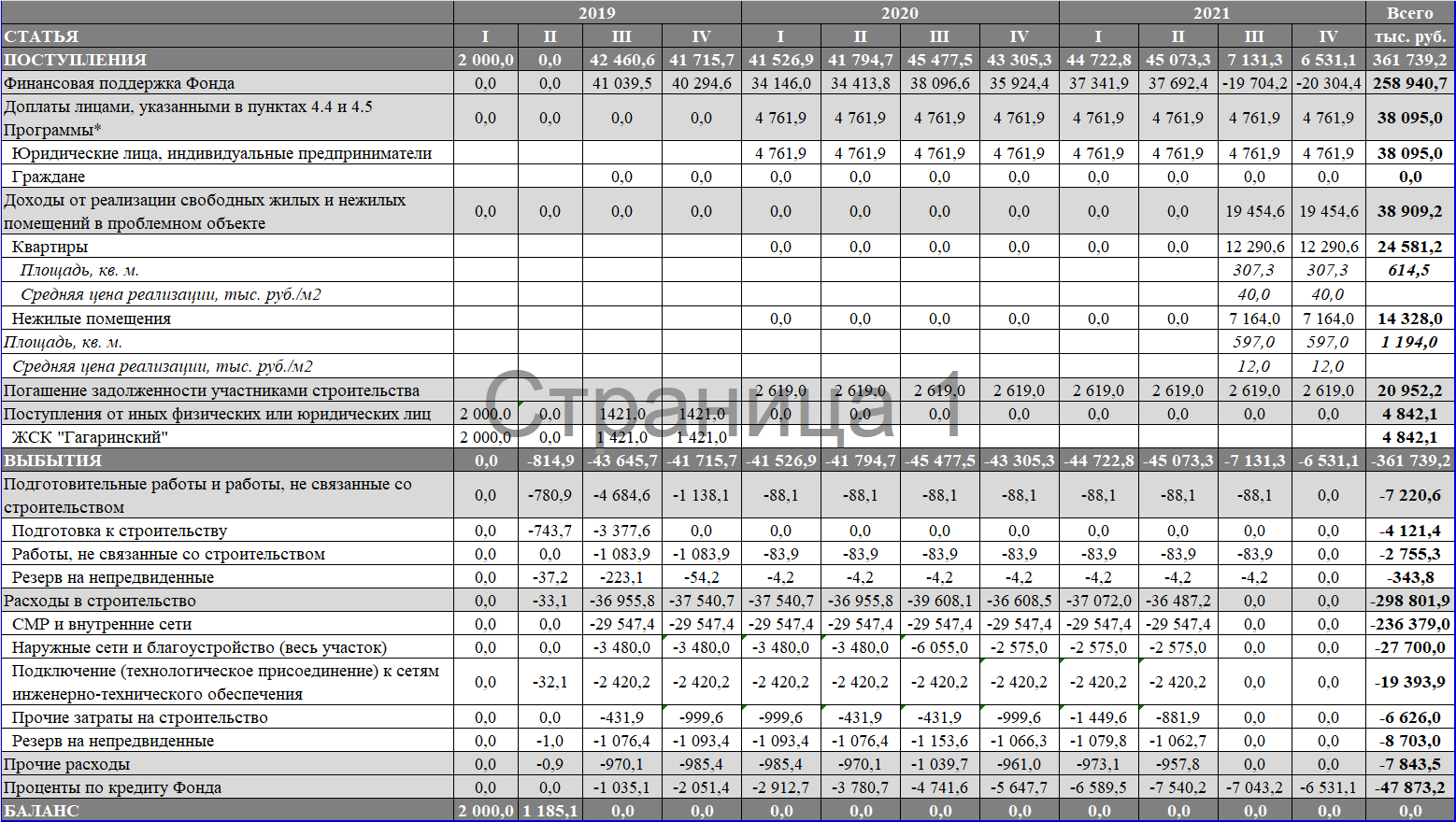 График завершения строительства проблемного объекта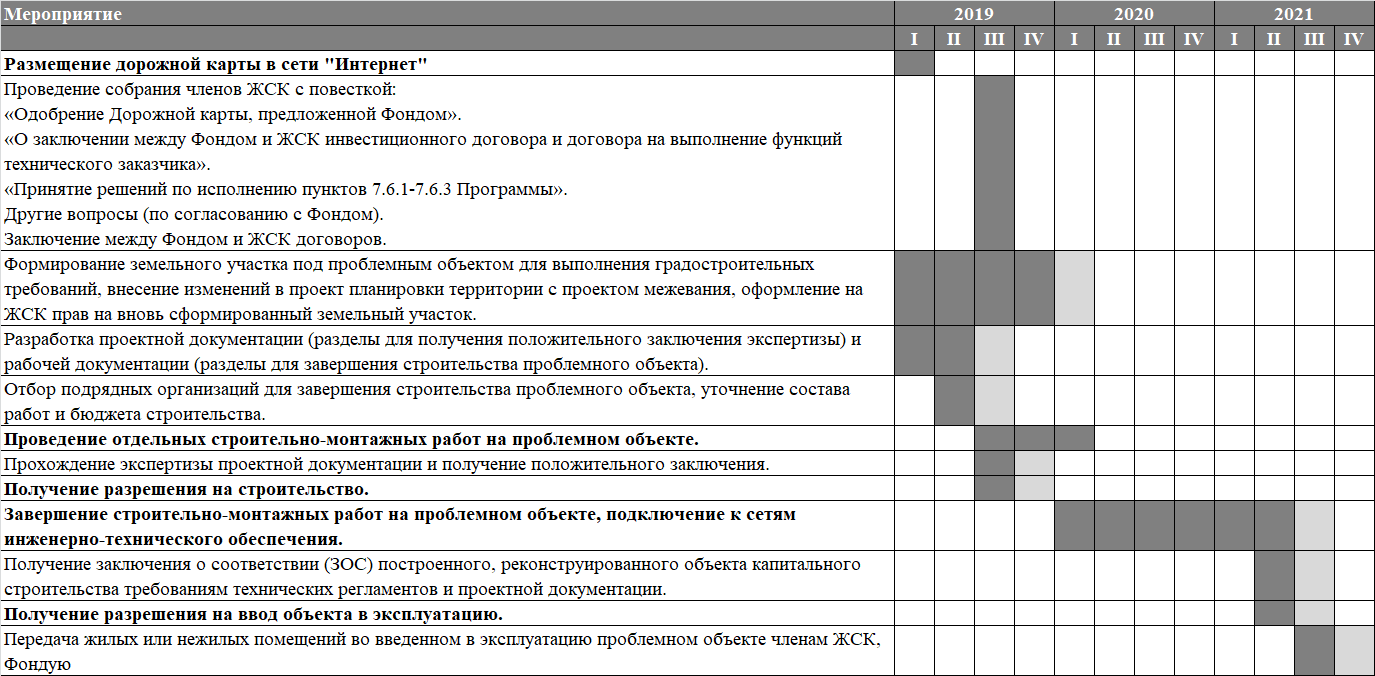 к Плану мероприятий (Дорожной карте) по реализации социально ориентированной программы по защите прав пострадавших участников долевого строительства проблемного объекта ЖСК «Гагаринский»Перечень лиц,обязанных по внесению денежных средств на формирование бюджета строительства, и размеры доплатк Плану мероприятий (Дорожной карте) по реализации социально ориентированной программы по защите прав пострадавших участников долевого строительства проблемного объекта ЖСК «Гагаринский»Состав и стандарт работпо внутренней отделке и монтажу внутренних инженерных сетей, проводимых в жилых и нежилых помещениях, помещениях общего пользованияТип помещения: жилое.Тип помещения: нежилое.к Плану мероприятий (Дорожной карте) по реализации социально ориентированной программы по защите прав пострадавших участников долевого строительства проблемного объекта ЖСК «Гагаринский»Базовые условия инвестиционного договорас жилищно-строительным кооперативом, созданным в результате передачи прав недобросовестного застройщика на проблемный объект и земельный участок Стороны договора: Кооператив – Жилищно-строительный кооператив, созданный в результате передачи прав недобросовестного застройщика на проблемный объект и земельный участок.Инвестор – Фонд (дочернее общество).Предмет договора – реализация инвестиционного проекта по завершению строительства и ввода в эксплуатацию проблемного объекта.Для реализации инвестиционного проекта Инвестор обязуется: Вложить в инвестиционный проект денежные средства в объеме, на условиях и в сроки в соответствии с Дорожной картой и договором, путем оплаты строительно-монтажных и иных работ в связи с завершением строительства и вводом в эксплуатацию проблемного объекта..Обеспечить завершение строительства и ввод в эксплуатацию проблемного объекта в соответствии с проектной и рабочей документацией, разрешением на строительство проблемного объекта в установленный договором срок.Для реализации инвестиционного проекта Кооператив обязуется:Вложить в инвестиционный проект денежные средства в объеме, на условиях и сроки в соответствии с Дорожной картой и Договором, в том числе собранные в членов Кооператива, обязанных в соответствии с Дорожной картой по внесению денежных средств на формирование бюджета строительства, путем оплаты, по согласованию с Инвестором, строительно-монтажных и иных работ в связи с завершением строительства и ввода в эксплуатацию проблемного объекта, либо перечисления указанных денежных на указанный инвестором счет в целях дальнейшей оплаты выполненных работ.Передать Инвестору права на все свободные от прав членов Кооператива жилые и нежилые помещения в проблемном объекте, в качестве оплаты (компенсации) вложений Инвестора по договору, в согласованном сторонами порядке до начала строительных работ.Срок реализации инвестиционного проекта по завершению строительства и вводу в эксплуатацию проблемного объекта – в соответствии с пунктом  Дорожной карты, при условии успешного завершения процедур, предусмотренных пунктом  Дорожной карты. Бюджет и график строительства определены Дорожной картой, и могут быть изменены в порядке, предусмотренном Программой.Обязательства Инвестора, предусмотренные Договором, исполняются при выполнения следующих условий:Одобрения собранием (не менее чем двумя третями голосов членов Кооператива или иным квалифицированным большинством голосов в соответствии с Уставом Кооператива) Дорожной карты, а также одобрения внесения изменений в Дорожную карту на условиях и в порядке, предусмотренных 7.13 Программы.Одобрения Правительством Калининградской области Дорожной карты, если Дорожная карта не была одобрена до заключения договора, а также одобрения внесения изменений в Дорожную карту на условиях и в порядке, предусмотренных Программой.Оформления разрешения на строительство проблемного объекта.Продления сроков аренды не менее чем на срок завершения строительства, оформления или переоформления прав аренды на Земельный участок, на котором расположен проблемный объект.Принятия собранием членов Кооператива до начала строительных работ на проблемном объекте решений, из которых возникнут следующие обязательства в соответствии с пунктом 2 статьи 117 Жилищного кодекса РФ:О внесении в срок не более 6 месяцев членами Кооператива юридическими лицами и гражданами, на которых не распространяются меры поддержки в соответствии с Программой, паевых взносов на завершение строительства проблемного объекта в размере, определяемом как общая площадь подлежащего передаче члену Кооператива жилого или нежилого помещения, умноженная на указанную в Дорожной карте стоимость завершения строительства проблемного объекта в расчете на квадратный метр всех жилых и нежилых помещений в проблемном объекте.О погашении в срок не более 6 месяцев всеми членами Кооператива, имеющими задолженность по договорам долевого участия в сумме, установленной Определением Арбитражного суда Калининградской области о включении участников строительства в реестр участников строительства ООО «Вивагс», если меньший срок не установлен решениями общего собрания ЖСК.Об установлении неустойки за неисполнение членами Кооператива своих обязательств по внесению паевых взносов и погашению задолженности в форме пени, размер и порядок начисления которой определен Уставом ЖСК, но не менее одной трехсотой Ключевой ставки Банка России на остаток задолженности за каждый день просрочки..О перечислении собранных с членов Кооператива паевых взносов и задолженности на отдельный банковский счет, открытый Инвестором для накопления и учета денежных средств, направляемых на завершение строительства и ввод проблемного объекта в эксплуатацию в соответствии с разделом 3 договора на выполнение функций технического заказчика от 18.12.2018 года..Принятия собранием членов Кооператива после ввода проблемного объекта в эксплуатацию решения о внесении в срок не более 1 месяца всеми членами Кооператива дополнительных паевых взносов на компенсацию Инвестору затрат в связи с первой регистрацией права собственности на жилые и нежилые помещения, подлежащие передаче членам Кооператива, если такие затраты будут понесены Инвестором.В случае невыполнения одного или нескольких условий, предусмотренных пунктом , Инвестор вправе приостановить исполнение своих обязательств до выполнения условий, предусмотренных пунктом .При наличии задолженности по внесению средств на финансирование Инвестиционного проекта, в том числе по причине задолженности членов Кооператива, Инвестор вправе осуществлять финансирование инвестиционного проекта только в пределах своих обязательств. В случае полного израсходования бюджета строительства завершение строительства или ввод в эксплуатацию проблемного объекта могут быть приостановлены до исполнения Кооперативом своих обязательств и направления поступивших денежных средств на завершение строительства проблемного объектаОстальные условия договора определяются по согласованию сторон.к Плану мероприятий (Дорожной карте) по реализации социально ориентированной программы по защите прав пострадавших участников долевого строительства проблемного объекта ЖСК «Гагаринский»Расчетная стоимость квадратного метраальтернативного жилого помещения в зависимости от даты предоставления альтернативного жилого помещения(справочная информация)Средняя рыночная стоимость одного квадратного метра общей площади жилого помещения по Калининградской области на IV квартал 2018 года, утвержденная приказом Министерства строительства и жилищно-коммунального хозяйства РФ от 12 сентября 2018 г. N 572/пр «О показателях средней рыночной стоимости одного квадратного метра общей площади жилого помещения по субъектам Российской Федерации на IV квартал 2018 года – 40808 рублей.Последняя календарная дата квартала, определенного Дорожной картой в качестве срока передачи пострадавшим участникам долевого строительства жилых помещений во введенном в эксплуатацию проблемном объекте – 31 декабря 2021 года.ПоказательЕд. изм.ЗначениеКоличество этажей шт.9-10 (вкл. цокольный)Количество секцийшт.7Количество квартир, в т.ч.шт.214Однокомнатныхшт.82 Двухкомнатныхшт.89 Трёхкомнатныхшт.43Площадь застройкикв. м.3165,2Строительный объёмкуб. м.67826,5Общая площадь зданиякв. м.18493,6Общая площадь квартир кв. м.14215,4Площадь цокольного этажакв. м.2864,7Тип пом.Вид правУч.-к стр.-ваПлощ. пом.Число пом.Сумма по договорамОплаченоДолг по оплатеЖПЧЖФЛ9 550,1150328,23311,7416,48ЖПНЧФЛ779,41222,8820,382,50ЖПСПФЛ1 317,81941,8435,036,81ЖПЧЖЮЛ2 265,12885,5685,560,00ЖПНЧЮЛ163,526,216,210,00ЖПСВСВ614,5110,000,000,00Жилые помещенияЖилые помещенияЖилые помещения14 690,4222,0484,7458,925,8НПСВСВ1 194,010,000,000,00ВсегоВсегоВсего15 884,4223,0484,7458,925,8МероприятиеМероприятиеУчастникиУчастникиСрок (ожидаемый)Проведение собрания членов ЖСК с повесткой (по согласованию с Фондом в рабочем порядке):«Одобрение Дорожной карты, предложенной Фондом».«Одобрение условий заключаемого между Фондом и ЖСК инвестиционного договора согласно приложению Приложение 8 к Дорожной карте и/или о предоставлении Правлению ЖСК полномочий по заключению с Фондом инвестиционного договора на условиях согласно приложению Приложение 8 к Дорожной карте.«Принятие решений по исполнению пунктов 7.6.1-7.6.3 Программы».Другие вопросы повестки, которые будут официально направлены Фондом в ЖСК (включены Правлением ЖСК в повестку по согласованию с Фондом).Заключение между Фондом и ЖСК договоров, внесение изменений в ранее заключенные договоры.Проведение собрания членов ЖСК с повесткой (по согласованию с Фондом в рабочем порядке):«Одобрение Дорожной карты, предложенной Фондом».«Одобрение условий заключаемого между Фондом и ЖСК инвестиционного договора согласно приложению Приложение 8 к Дорожной карте и/или о предоставлении Правлению ЖСК полномочий по заключению с Фондом инвестиционного договора на условиях согласно приложению Приложение 8 к Дорожной карте.«Принятие решений по исполнению пунктов 7.6.1-7.6.3 Программы».Другие вопросы повестки, которые будут официально направлены Фондом в ЖСК (включены Правлением ЖСК в повестку по согласованию с Фондом).Заключение между Фондом и ЖСК договоров, внесение изменений в ранее заключенные договоры.ИО ЖСКОС ЖСКФондИО ЖСКОС ЖСКФондВ течение 2 месяцев с даты размещения Дорожной карты в сети Интернет.Примечание. После размещения Фондом Дорожной карты в сети Интернет в соответствии с пунктом 7.3 Программы органы управления, ЖСК и другие заинтересованные лица в течение одного месяца направляют предложения и замечания к Дорожной карте в установленном Программой порядке. По итогам обсуждения, сбора предложений и замечаний в итоговый проект Дорожной карты могут вноситься изменения.По итогам собрания Фонд и ЖСК согласовывают и заключают договоры (изменения к договорам) в соответствии с пунктами - Дорожной карты.Примечание. После размещения Фондом Дорожной карты в сети Интернет в соответствии с пунктом 7.3 Программы органы управления, ЖСК и другие заинтересованные лица в течение одного месяца направляют предложения и замечания к Дорожной карте в установленном Программой порядке. По итогам обсуждения, сбора предложений и замечаний в итоговый проект Дорожной карты могут вноситься изменения.По итогам собрания Фонд и ЖСК согласовывают и заключают договоры (изменения к договорам) в соответствии с пунктами - Дорожной карты.Примечание. После размещения Фондом Дорожной карты в сети Интернет в соответствии с пунктом 7.3 Программы органы управления, ЖСК и другие заинтересованные лица в течение одного месяца направляют предложения и замечания к Дорожной карте в установленном Программой порядке. По итогам обсуждения, сбора предложений и замечаний в итоговый проект Дорожной карты могут вноситься изменения.По итогам собрания Фонд и ЖСК согласовывают и заключают договоры (изменения к договорам) в соответствии с пунктами - Дорожной карты.Примечание. После размещения Фондом Дорожной карты в сети Интернет в соответствии с пунктом 7.3 Программы органы управления, ЖСК и другие заинтересованные лица в течение одного месяца направляют предложения и замечания к Дорожной карте в установленном Программой порядке. По итогам обсуждения, сбора предложений и замечаний в итоговый проект Дорожной карты могут вноситься изменения.По итогам собрания Фонд и ЖСК согласовывают и заключают договоры (изменения к договорам) в соответствии с пунктами - Дорожной карты.Примечание. После размещения Фондом Дорожной карты в сети Интернет в соответствии с пунктом 7.3 Программы органы управления, ЖСК и другие заинтересованные лица в течение одного месяца направляют предложения и замечания к Дорожной карте в установленном Программой порядке. По итогам обсуждения, сбора предложений и замечаний в итоговый проект Дорожной карты могут вноситься изменения.По итогам собрания Фонд и ЖСК согласовывают и заключают договоры (изменения к договорам) в соответствии с пунктами - Дорожной карты.Формирование земельного участка под проблемным объектом для выполнения градостроительных требований, внесение изменений в проект планировки территории с проектом межевания, оформление на ЖСК прав на вновь сформированный земельный участок.Формирование земельного участка под проблемным объектом для выполнения градостроительных требований, внесение изменений в проект планировки территории с проектом межевания, оформление на ЖСК прав на вновь сформированный земельный участок.ПКОАКФондЖСКВ течение 6-9 месяцев с даты размещения Дорожной карты в сети Интернет.В течение 6-9 месяцев с даты размещения Дорожной карты в сети Интернет.Примечание. Последовательность и сроки выполнения работ по данному мероприятию регламентированы действующим законодательством и не зависят от действий Фонда. Со своей стороны, Фонд берет на себя ответственность только за своевременное (при полном содействии органов управления ЖСК) направление в уполномоченные органы исполнительной власти Калининградской области и Администрации города Калининграда документов, необходимых для исполнения указанными органами своих полномочий.Примечание. Последовательность и сроки выполнения работ по данному мероприятию регламентированы действующим законодательством и не зависят от действий Фонда. Со своей стороны, Фонд берет на себя ответственность только за своевременное (при полном содействии органов управления ЖСК) направление в уполномоченные органы исполнительной власти Калининградской области и Администрации города Калининграда документов, необходимых для исполнения указанными органами своих полномочий.Примечание. Последовательность и сроки выполнения работ по данному мероприятию регламентированы действующим законодательством и не зависят от действий Фонда. Со своей стороны, Фонд берет на себя ответственность только за своевременное (при полном содействии органов управления ЖСК) направление в уполномоченные органы исполнительной власти Калининградской области и Администрации города Калининграда документов, необходимых для исполнения указанными органами своих полномочий.Примечание. Последовательность и сроки выполнения работ по данному мероприятию регламентированы действующим законодательством и не зависят от действий Фонда. Со своей стороны, Фонд берет на себя ответственность только за своевременное (при полном содействии органов управления ЖСК) направление в уполномоченные органы исполнительной власти Калининградской области и Администрации города Калининграда документов, необходимых для исполнения указанными органами своих полномочий.Примечание. Последовательность и сроки выполнения работ по данному мероприятию регламентированы действующим законодательством и не зависят от действий Фонда. Со своей стороны, Фонд берет на себя ответственность только за своевременное (при полном содействии органов управления ЖСК) направление в уполномоченные органы исполнительной власти Калининградской области и Администрации города Калининграда документов, необходимых для исполнения указанными органами своих полномочий.Разработка проектной документации (разделы для получения положительного заключения экспертизы) и рабочей документации (разделы для завершения строительства проблемного объекта).ФондПОФондПОВыполнение работ: проектная документация – в течение 3 месяцев, рабочая документация – в течение 6 месяцев с даты одобрения Дорожной карты (пункт 7.16).Утверждение документации – после выполнения мероприятия согласно пункту .Выполнение работ: проектная документация – в течение 3 месяцев, рабочая документация – в течение 6 месяцев с даты одобрения Дорожной карты (пункт 7.16).Утверждение документации – после выполнения мероприятия согласно пункту .Примечание. В связи с необходимостью формирования земельного участка под проблемным объектом для выполнения градостроительных требований, утверждение проектной документации до выполнения мероприятия согласно пункту  формально невозможно. Существует большая вероятность получения отрицательного заключения экспертизы проектной документации по причине нарушения обеспеченности придомовой территории объектами благоустройства, а также в связи с нарушением допустимого размещения зданий, сооружений.Примечание. В связи с необходимостью формирования земельного участка под проблемным объектом для выполнения градостроительных требований, утверждение проектной документации до выполнения мероприятия согласно пункту  формально невозможно. Существует большая вероятность получения отрицательного заключения экспертизы проектной документации по причине нарушения обеспеченности придомовой территории объектами благоустройства, а также в связи с нарушением допустимого размещения зданий, сооружений.Примечание. В связи с необходимостью формирования земельного участка под проблемным объектом для выполнения градостроительных требований, утверждение проектной документации до выполнения мероприятия согласно пункту  формально невозможно. Существует большая вероятность получения отрицательного заключения экспертизы проектной документации по причине нарушения обеспеченности придомовой территории объектами благоустройства, а также в связи с нарушением допустимого размещения зданий, сооружений.Примечание. В связи с необходимостью формирования земельного участка под проблемным объектом для выполнения градостроительных требований, утверждение проектной документации до выполнения мероприятия согласно пункту  формально невозможно. Существует большая вероятность получения отрицательного заключения экспертизы проектной документации по причине нарушения обеспеченности придомовой территории объектами благоустройства, а также в связи с нарушением допустимого размещения зданий, сооружений.Примечание. В связи с необходимостью формирования земельного участка под проблемным объектом для выполнения градостроительных требований, утверждение проектной документации до выполнения мероприятия согласно пункту  формально невозможно. Существует большая вероятность получения отрицательного заключения экспертизы проектной документации по причине нарушения обеспеченности придомовой территории объектами благоустройства, а также в связи с нарушением допустимого размещения зданий, сооружений. Отбор подрядных организаций для завершения строительства проблемного объекта, уточнение состава работ и бюджета строительства.ФондПОФондПОПо мере разработки проектной и рабочей документации (пункт ).По мере разработки проектной и рабочей документации (пункт ).Примечание. По мере отбора подрядных организаций и выполнения строительно-монтажных работ потребуется уточнение состава работ и бюджета строительства в соответствии с договором на выполнение функций технического заказчика № б/н от 18.12.2018г. и/или инвестиционным договором, пунктами 9.5, 10.12 и 10.13 Программы.Примечание. По мере отбора подрядных организаций и выполнения строительно-монтажных работ потребуется уточнение состава работ и бюджета строительства в соответствии с договором на выполнение функций технического заказчика № б/н от 18.12.2018г. и/или инвестиционным договором, пунктами 9.5, 10.12 и 10.13 Программы.Примечание. По мере отбора подрядных организаций и выполнения строительно-монтажных работ потребуется уточнение состава работ и бюджета строительства в соответствии с договором на выполнение функций технического заказчика № б/н от 18.12.2018г. и/или инвестиционным договором, пунктами 9.5, 10.12 и 10.13 Программы.Примечание. По мере отбора подрядных организаций и выполнения строительно-монтажных работ потребуется уточнение состава работ и бюджета строительства в соответствии с договором на выполнение функций технического заказчика № б/н от 18.12.2018г. и/или инвестиционным договором, пунктами 9.5, 10.12 и 10.13 Программы.Примечание. По мере отбора подрядных организаций и выполнения строительно-монтажных работ потребуется уточнение состава работ и бюджета строительства в соответствии с договором на выполнение функций технического заказчика № б/н от 18.12.2018г. и/или инвестиционным договором, пунктами 9.5, 10.12 и 10.13 Программы.Проведение отдельных строительно-монтажных работ на проблемном объекте.ФондПОФондПОВ течение 9 месяцев с даты заключения инвестиционного договора (пункт ), с учетом срока, указанного в пункте  и выполнения условия, указанного в примечании.В течение 9 месяцев с даты заключения инвестиционного договора (пункт ), с учетом срока, указанного в пункте  и выполнения условия, указанного в примечании.Примечание. При условии одобрения со стороны Министерства регионального контроля (надзора) Калининградской области и/или Министерства строительства и жилищно-коммунального хозяйства Калининградской области, Фонд может приступить к выполнению отдельных работ на проблемном объекте, не связанных с возведением строительных конструкций, по мере разработки проектной и рабочей документации, не дожидаясь получения положительного заключения экспертизы проектной документации и разрешения на строительство, получение которых невозможно до формирования земельного участка под проблемным объектом для выполнения градостроительных требований.Примечание. При условии одобрения со стороны Министерства регионального контроля (надзора) Калининградской области и/или Министерства строительства и жилищно-коммунального хозяйства Калининградской области, Фонд может приступить к выполнению отдельных работ на проблемном объекте, не связанных с возведением строительных конструкций, по мере разработки проектной и рабочей документации, не дожидаясь получения положительного заключения экспертизы проектной документации и разрешения на строительство, получение которых невозможно до формирования земельного участка под проблемным объектом для выполнения градостроительных требований.Примечание. При условии одобрения со стороны Министерства регионального контроля (надзора) Калининградской области и/или Министерства строительства и жилищно-коммунального хозяйства Калининградской области, Фонд может приступить к выполнению отдельных работ на проблемном объекте, не связанных с возведением строительных конструкций, по мере разработки проектной и рабочей документации, не дожидаясь получения положительного заключения экспертизы проектной документации и разрешения на строительство, получение которых невозможно до формирования земельного участка под проблемным объектом для выполнения градостроительных требований.Примечание. При условии одобрения со стороны Министерства регионального контроля (надзора) Калининградской области и/или Министерства строительства и жилищно-коммунального хозяйства Калининградской области, Фонд может приступить к выполнению отдельных работ на проблемном объекте, не связанных с возведением строительных конструкций, по мере разработки проектной и рабочей документации, не дожидаясь получения положительного заключения экспертизы проектной документации и разрешения на строительство, получение которых невозможно до формирования земельного участка под проблемным объектом для выполнения градостроительных требований.Примечание. При условии одобрения со стороны Министерства регионального контроля (надзора) Калининградской области и/или Министерства строительства и жилищно-коммунального хозяйства Калининградской области, Фонд может приступить к выполнению отдельных работ на проблемном объекте, не связанных с возведением строительных конструкций, по мере разработки проектной и рабочей документации, не дожидаясь получения положительного заключения экспертизы проектной документации и разрешения на строительство, получение которых невозможно до формирования земельного участка под проблемным объектом для выполнения градостроительных требований.Прохождение экспертизы проектной документации и получение положительного заключения.ФондЭОФондЭОВ течение 1 месяца с даты утверждения проектной документации (пункт ).В течение 1 месяца с даты утверждения проектной документации (пункт ).Примечание. В связи с необходимостью формирования земельного участка под проблемным объектом для выполнения градостроительных требований, получение положительного заключения экспертизы проектной документации до выполнения мероприятия согласно пункту  невозможно.Примечание. В связи с необходимостью формирования земельного участка под проблемным объектом для выполнения градостроительных требований, получение положительного заключения экспертизы проектной документации до выполнения мероприятия согласно пункту  невозможно.Примечание. В связи с необходимостью формирования земельного участка под проблемным объектом для выполнения градостроительных требований, получение положительного заключения экспертизы проектной документации до выполнения мероприятия согласно пункту  невозможно.Примечание. В связи с необходимостью формирования земельного участка под проблемным объектом для выполнения градостроительных требований, получение положительного заключения экспертизы проектной документации до выполнения мероприятия согласно пункту  невозможно.Примечание. В связи с необходимостью формирования земельного участка под проблемным объектом для выполнения градостроительных требований, получение положительного заключения экспертизы проектной документации до выполнения мероприятия согласно пункту  невозможно.Получение разрешения на строительство.ФондПКОФондПКОВ течение 1 месяца с даты получения положительного заключения экспертизы проектной документации (пункт ).В течение 1 месяца с даты получения положительного заключения экспертизы проектной документации (пункт ).Примечание. Получение разрешения на строительство возможно только после получения положительного заключения экспертизы проектной документации.Примечание. Получение разрешения на строительство возможно только после получения положительного заключения экспертизы проектной документации.Примечание. Получение разрешения на строительство возможно только после получения положительного заключения экспертизы проектной документации.Примечание. Получение разрешения на строительство возможно только после получения положительного заключения экспертизы проектной документации.Примечание. Получение разрешения на строительство возможно только после получения положительного заключения экспертизы проектной документации.Завершение строительно-монтажных работ на проблемном объекте, подключение к сетям инженерно-технического обеспечения.ФондРСОФондРСОВ течение месяцев с даты получения разрешения на строительство (пункт ) с учетом срока, указанного в пункте .В течение месяцев с даты получения разрешения на строительство (пункт ) с учетом срока, указанного в пункте .Примечание. Проведение основных видов работ, в том числе достройка 4-5 секций, строительство 6-7 секций, технологическое подключение объекта к сетям инженерно-технического обеспечения, будут производиться только после разрешения на строительство.Примечание. Проведение основных видов работ, в том числе достройка 4-5 секций, строительство 6-7 секций, технологическое подключение объекта к сетям инженерно-технического обеспечения, будут производиться только после разрешения на строительство.Примечание. Проведение основных видов работ, в том числе достройка 4-5 секций, строительство 6-7 секций, технологическое подключение объекта к сетям инженерно-технического обеспечения, будут производиться только после разрешения на строительство.Примечание. Проведение основных видов работ, в том числе достройка 4-5 секций, строительство 6-7 секций, технологическое подключение объекта к сетям инженерно-технического обеспечения, будут производиться только после разрешения на строительство.Примечание. Проведение основных видов работ, в том числе достройка 4-5 секций, строительство 6-7 секций, технологическое подключение объекта к сетям инженерно-технического обеспечения, будут производиться только после разрешения на строительство.Получение заключения о соответствии (ЗОС) построенного, реконструированного объекта капитального строительства требованиям технических регламентов и проектной документации.ФондПКОФондПКОВ течение 1 месяца с даты завершения строительно-монтажных работ на проблемном объекте (пункт ) с учетом срока, указанного в пункте .В течение 1 месяца с даты завершения строительно-монтажных работ на проблемном объекте (пункт ) с учетом срока, указанного в пункте .Примечание. Получение ЗОС без наличия разрешения на строительство невозможно. Примечание. Получение ЗОС без наличия разрешения на строительство невозможно. Примечание. Получение ЗОС без наличия разрешения на строительство невозможно. Примечание. Получение ЗОС без наличия разрешения на строительство невозможно. Примечание. Получение ЗОС без наличия разрешения на строительство невозможно. Получение разрешения на ввод объекта в эксплуатацию.ФондПКОФондПКОВ течение 1 месяца с даты получения ЗОС (пункт ).В течение 1 месяца с даты получения ЗОС (пункт ).Примечание. Получение разрешения на ввод объекта в эксплуатацию без наличия ЗОС невозможно.Примечание. Получение разрешения на ввод объекта в эксплуатацию без наличия ЗОС невозможно.Примечание. Получение разрешения на ввод объекта в эксплуатацию без наличия ЗОС невозможно.Примечание. Получение разрешения на ввод объекта в эксплуатацию без наличия ЗОС невозможно.Примечание. Получение разрешения на ввод объекта в эксплуатацию без наличия ЗОС невозможно.Передача жилых или нежилых помещений во введенном в эксплуатацию проблемном объекте членам ЖСК, Фонду.ФондЖСКЧЛ ЖСКФондЖСКЧЛ ЖСКВ течение 6 месяцев с даты получения разрешения на ввод проблемного объекта в эксплуатацию (пункт ).В течение 6 месяцев с даты получения разрешения на ввод проблемного объекта в эксплуатацию (пункт ).Примечание. Передача жилых помещений членам ЖСК, имеющим задолженность по внесению паевых взносов по данным бухгалтерского учета на дату ввода проблемного объекта в эксплуатацию, может быть затянута.Примечание. Передача жилых помещений членам ЖСК, имеющим задолженность по внесению паевых взносов по данным бухгалтерского учета на дату ввода проблемного объекта в эксплуатацию, может быть затянута.Примечание. Передача жилых помещений членам ЖСК, имеющим задолженность по внесению паевых взносов по данным бухгалтерского учета на дату ввода проблемного объекта в эксплуатацию, может быть затянута.Примечание. Передача жилых помещений членам ЖСК, имеющим задолженность по внесению паевых взносов по данным бухгалтерского учета на дату ввода проблемного объекта в эксплуатацию, может быть затянута.Примечание. Передача жилых помещений членам ЖСК, имеющим задолженность по внесению паевых взносов по данным бухгалтерского учета на дату ввода проблемного объекта в эксплуатацию, может быть затянута.Секц.Эт.№ пом.Площ. пом.Кол. комн.Тип пом.Вид правФИО/Наим участника строительстваТип уч. стр.Сумма по договоруОплаченоПогашено в ЖСКДолг с учетом погашения в ЖСКОсновная мера поддержки316595,43ЖПЧЖАвакян Ашот ИльясовичФЛ3 816 0003 816 00000Жилое помещение в проблемном объекте7821188,13ЖПЧЖАвакян Ашот ИльясовичФЛ3 083 5003 083 50000Жилое помещение в проблемном объекте388774,82ЖПЧЖАвакян Владислав ИльясовичФЛ3 141 6003 141 60000Жилое помещение в проблемном объекте388895,93ЖПЧЖАвакян Владислав ИльясовичФЛ2 875 5002 754 0000121 500Жилое помещение в проблемном объекте4711281,72ЖПЧЖАгаджанян Аревик ЛевоновнаФЛ3 268 0003 268 00000Жилое помещение в проблемном объекте4610946,11ЖПЧЖАгафонов Сергей АлександровичФЛ1 613 5001 613 50000Жилое помещение в проблемном объекте7520044,71ЖПНЧАксенова Наталья Николаевна, Аксенов Андрей ЮрьевичФЛ1 632 7001 632 70000Жилое помещение в проблемном объекте162466,12ЖПЧЖАксенова-Сорохтей Юлия НиколаевнаФЛ2 544 8332 544 83300Жилое помещение в проблемном объекте4811746,11ЖПЧЖАлександрова Наталья АлексеевнаФЛ1 950 0301 950 03000Жилое помещение в проблемном объекте141541,61ЖПЧЖАлександронец Елена МихайловнаФЛ1 000 0001 000 00000Жилое помещение в проблемном объекте378591,83ЖПЧЖАлексеева Ирина Ивановна, Алексеев Андрей ЯковлевичФЛ3 672 0003 672 00000Жилое помещение в проблемном объекте223764,22ЖПЧЖАлехина Елена ЯкимовнаФЛ1 612 6741 612 67400Жилое помещение в проблемном объекте429580,32ЖПНЧАлыпов Сергей ЛеонидовичФЛ3 212 0003 212 00000Жилое помещение в проблемном объекте4510546,11ЖПЧЖАндриевская Руфина МихайловнаФЛ1 521 3001 300 000221 3000Жилое помещение в проблемном объекте4510481,82ЖПЧЖАнтаранян Мелик СарибековичФЛ3 272 0003 272 00000Жилое помещение в проблемном объекте265664,02ЖПЧЖАнтоненко Ирина НиколаевнаФЛ2 240 0002 240 00000Жилое помещение в проблемном объекте5312689,53ЖПЧЖАрзеняева Кристина НиколаевнаФЛ3 000 000520 00002 480 000Жилое помещение в проблемном объекте4711580,32ЖПЧЖАртемчик Вячеслав ЭдуардовичФЛ3 180 0003 180 00000Жилое помещение в проблемном объекте286164,02ЖПЧЖАхундов Тенгиз Гусейнага оглыФЛ2 624 0002 624 00000Жилое помещение в проблемном объекте6416146,11ЖПЧЖАхундова Натаван Гейдар кызыФЛ1 797 900300 00001 497 900Жилое помещение в проблемном объекте337391,93ЖПЧЖБальчукинас Анжелика Валерьевна, Бальчукинас Юрий СтаниславовичФЛ1 821 5501 321 5500500 000Жилое помещение в проблемном объекте6616946,11ЖПЧЖБелоногова Евгения Анатольевна, Белоногова Доминика ВадимовнаФЛ1 613 500959 1920654 308Жилое помещение в проблемном объекте7520275,02ЖПЧЖБерашевич Андрей АлександровичФЛ2 925 0001 670 00001 255 000Жилое помещение в проблемном объекте12564,22ЖПЧЖБеседина Инна Николаевна, Беседин Кирилл ВладимировичФЛ2 375 4002 375 40000Жилое помещение в проблемном объекте439681,82ЖПЧЖБоброва Наталья СтаниславовнаФЛ3 272 0003 272 00000Жилое помещение в проблемном объекте439846,11ЖПЧЖБоброва Наталья СтаниславовнаФЛ1 844 0001 844 00000Жилое помещение в проблемном объекте12741,61ЖПЧЖБобровских Ольга НиколаевнаФЛ1 000 0001 000 00000Жилое помещение в проблемном объекте4811681,72ЖПЧЖБобровских Ольга НиколаевнаФЛ3 104 6001 371 76501 732 835Жилое помещение в проблемном объекте378474,82ЖПЧЖБобылева Ольга АлександровнаФЛ2 842 4002 842 40000Жилое помещение в проблемном объекте4711346,11ЖПЧЖБойко Валентина ИвановнаФЛ1 331 0291 331 02900Жилое помещение в проблемном объекте6516446,11ЖПЧЖБойко Валентина ИвановнаФЛ1 331 0291 331 02900Жилое помещение в проблемном объекте12641,61ЖПЧЖБудавас Альберт ВинцавичФЛ1 580 8001 580 80000Жилое помещение в проблемном объекте368089,43ЖПЧЖБудюкина Любовь АнатольевнаФЛ3 576 0002 580 000996 0000Жилое помещение в проблемном объекте6717246,11ЖПЧЖБылинкина Ольга ВячеславовнаФЛ1 521 3001 521 30000Жилое помещение в проблемном объекте265441,61ЖПЧЖВасютинская Наталья АлександровнаФЛ1 670 0001 670 00000Жилое помещение в проблемном объекте286341,61ЖПЧЖВасютинская Наталья АлександровнаФЛ1 664 0001 664 00000Жилое помещение в проблемном объекте5713889,53ЖПЧЖВердян Аржан ВалериковичФЛ3 132 5003 132 50000Жилое помещение в проблемном объекте5714091,83ЖПЧЖВердян Аржан ВалериковичФЛ3 213 0003 213 00000Жилое помещение в проблемном объекте6416279,42ЖПЧЖВердян Валерик ЗармиковичФЛ3 176 0003 176 00000Жилое помещение в проблемном объекте439746,11ЖПЧЖВолкова Маргарита ИвановнаФЛ1 613 5001 613 50000Жилое помещение в проблемном объекте4510646,11ЖПЧЖВолковский Анатолий НиколаевичФЛ1 475 2001 475 20000Жилое помещение в проблемном объекте5713974,82ЖПСПВорожун Александр МихайловичФЛ2 992 0002 992 00000Документы, подтверждающие право на получение мер поддержки, в Фонд не предоставлялись или недостаточно сведений141364,22ЖПЧЖГасанова Бэлла Нурмагомедовна 1/3, Смирнова Диана Сергеевна 2/3ФЛ1 622 3341 622 33400Жилое помещение в проблемном объекте151764,22ЖПЧЖГладких Ольга Ивановна, Гладких Александр ГригорьевичФЛ2 568 0002 568 00000Жилое помещение в проблемном объекте4510780,32ЖПНЧГорюнов Дмитрий ЮрьевичФЛ1 702 890885 6000817 290Жилое помещение в проблемном объекте7419644,71ЖПЧЖГриболев Владимир ПетровичФЛ1 564 5001 564 50000Жилое помещение в проблемном объекте4410246,11ЖПЧЖГрудева Нэлли ДмитриевнаФЛ1 705 7001 705 70000Жилое помещение в проблемном объекте255264,22ЖПЧЖГуйда Сергей Петрович, Гуйда Валентина ГермановнаФЛ1 926 0001 926 00000Жилое помещение в проблемном объекте11168,72ЖПЧЖДарий Николай ВикторовичФЛ2 410 0002 410 00000Жилое помещение в проблемном объекте5914574,82ЖПЧЖДенисов Андрей ПавловичФЛ2 842 4002 842 40000Жилое помещение в проблемном объекте429281,82ЖПСПДобров Владислав ВикторовичФЛ2 454 0002 454 00000Документы, подтверждающие право на получение мер поддержки, в Фонд не предоставлялись или недостаточно сведений13964,22ЖПЧЖДрондина Надежда НиколаевнаФЛ2 247 0002 247 00000Жилое помещение в проблемном объекте276064,02ЖПЧЖДружинина Елена ВасильевнаФЛ2 304 0002 304 00000Жилое помещение в проблемном объекте326889,43ЖПЧЖЕжова Валерия ВячеславовнаФЛ1 877 4001 877 40000Жилое помещение в проблемном объекте5613589,53ЖПЧЖЕремин Роберт РобертовичФЛ2 000 0002 000 00000Жилое помещение в проблемном объекте6315746,11ЖПЧЖЖукевич Владимир ЛеонидовичФЛ1 383 0001 383 00000Жилое помещение в проблемном объекте357874,82ЖПСПЗаргарян Васак ЖораевичФЛ2 300 0002 300 00000Документы, подтверждающие право на получение мер поддержки, в Фонд не предоставлялись или недостаточно сведений162241,61ЖПНЧЗвягина Ольга ВладимировнаФЛ1 456 0001 456 00000Жилое помещение в проблемном объекте255041,61ЖПЧЖЗорин Михаил ВалерьевичФЛ1 248 0001 248 00000Жилое помещение в проблемном объекте151941,61ЖПЧЖИваненко Елена АнатольевнаФЛ1 622 4001 622 40000Жилое помещение в проблемном объекте172866,12ЖПЧЖИгнатенко Татьяна Станиславовна, Игнатенко Юрий СергеевичФЛ1 753 6331 053 450700 000183Жилое помещение в проблемном объекте286464,02ЖПСПИсаченко Елена АлексеевнаФЛ1 150 0001 150 00000Документы, подтверждающие право на получение мер поддержки, в Фонд не предоставлялись или недостаточно сведений378389,43ЖПСПИшутин Дмитрий ВладимировичФЛ1 877 4001 877 40000Документы, подтверждающие право на получение мер поддержки, в Фонд не предоставлялись или недостаточно сведений265364,02ЖПЧЖИщенко Алексей ВикторовичФЛ2 400 0002 400 00000Жилое помещение в проблемном объекте5513289,53ЖПЧЖКапалбаева Любовь НиколаевнаФЛ3 401 0003 401 00000Жилое помещение в проблемном объекте357874,82ЖПСПКаштан Анна Тагировна, Каштан Владимир ЛеонидовичФЛ2 468 4002 468 40000Документы, подтверждающие право на получение мер поддержки, в Фонд не предоставлялись или недостаточно сведений7419588,13ЖПЧЖКиракосян Сатеник РусламбовнаФЛ3 524 0003 524 00000Жилое помещение в проблемном объекте7319475,02ЖПЧЖКныш Людмила НиколаевнаФЛ2 925 0002 925 00000Жилое помещение в проблемном объекте7720944,71ЖПЧЖКныш Людмила НиколаевнаФЛ1 698 6001 698 60000Жилое помещение в проблемном объекте7721074,62ЖПЧЖКныш Людмила НиколаевнаФЛ2 842 4002 842 40000Жилое помещение в проблемном объекте5814189,53ЖПЧЖКожевников Виталий АлексеевичФЛ3 580 0003 580 00000Жилое помещение в проблемном объекте347489,43ЖПЧЖКолягин Илья ВладимировичФЛ3 150 0003 150 00000Жилое помещение в проблемном объекте419054,41ЖПЧЖКолягина Алла АрнольдовнаФЛ1 795 2001 795 20000Жилое помещение в проблемном объекте6516546,11ЖПЧЖКолягина Алла АрнольдовнаФЛ1 521 3001 521 30000Жилое помещение в проблемном объекте7319344,71ЖПСПКондратюк Елена Васильевна, Гуляйкина Наталья ВасильевнаФЛ1 609 200782 7600826 440Документы, подтверждающие право на получение мер поддержки, в Фонд не предоставлялись или недостаточно сведений6817646,11ЖПЧЖКонцевич Наталья ИвановнаФЛ1 844 0001 844 00000Жилое помещение в проблемном объекте326974,82ЖПЧЖКоробков Андрей МихайловичФЛ2 244 0002 244 00000Жилое помещение в проблемном объекте7620444,71ЖПЧЖКоролькова Татьяна ПетровнаФЛ1 743 3001 420 000323 3000Жилое помещение в проблемном объекте4410146,11ЖПЧЖКостюк Валентин ГеннадьевичФЛ1 844 0001 844 00000Жилое помещение в проблемном объекте255141,61ЖПЧЖКравченко Владимир СергеевичФЛ810 600810 60000Жилое помещение в проблемном объекте357991,93ЖПЧЖКрестьянинова Екатерина ПетровнаФЛ3 000 0003 000 00000Жилое помещение в проблемном объекте12866,12ЖПЧЖКузнецов Виктор МихайловичФЛ2 644 0002 644 00000Жилое помещение в проблемном объекте131141,61ЖПЧЖКузнецов Геннадий МихайловичФЛ1 248 0001 116 130131 8700Жилое помещение в проблемном объекте234241,61ЖПЧЖКупцов Игорь МихайловичФЛ1 100 0001 100 00000Жилое помещение в проблемном объекте234341,61ЖПЧЖКутергина Татьяна КонстантиновнаФЛ749 091745 6793 4120Жилое помещение в проблемном объекте6315646,11ЖПЧЖЛевина Лидия Ильинична, Коренухин Алексей ВладимировичФЛ1 751 8001 751 80000Жилое помещение в проблемном объекте5413074,82ЖПЧЖЛи Аркадий БомовичФЛ2 922 0002 922 00000Жилое помещение в проблемном объекте7319244,71ЖПЧЖЛипин Виталий Евгеньевич, Липина Елена Игоревна, Липина (Ветошкина) Екатерина Ивановна, Липина Елизавета ВитальевнаФЛ1 788 0001 788 00000Жилое помещение в проблемном объекте223941,61ЖПСПЛощакова Александра АлександровнаФЛ1 248 0001 248 00000Документы, подтверждающие право на получение мер поддержки, в Фонд не предоставлялись или недостаточно сведений224064,22ЖПЧЖЛуговик Галина АлексеевнаФЛ2 182 8001 923 430259 3700Жилое помещение в проблемном объекте6918146,11ЖПСПЛысенкова Надежда ПоликарповнаФЛ2 000 0002 000 00000Документы, подтверждающие право на получение мер поддержки, в Фонд не предоставлялись или недостаточно сведений244564,22ЖПЧЖЛюбезникова Таисия ГригорьевнаФЛ2 054 4002 054 40000Жилое помещение в проблемном объекте5613791,83ЖПЧЖМаджидов Виктор СаломовичФЛ2 999 5692 999 56900Жилое помещение в проблемном объекте7419744,71ЖПЧЖМайстренко Татьяна НиколаевнаФЛ1 698 6001 698 60000Жилое помещение в проблемном объекте4811846,11ЖПЧЖМатвеев Герман ВикторовичФЛ1 844 0001 844 00000Жилое помещение в проблемном объекте316798,23ЖПЧЖМатюшевская Лидия НиколаевнаФЛ3 437 0003 437 00000Жилое помещение в проблемном объекте7419875,02ЖПЧЖМельхер ЭллаФЛ3 000 0003 000 00000Жилое помещение в проблемном объекте7218944,71ЖПЧЖМисник Виктор НиколаевичФЛ1 117 5001 117 50000Жилое помещение в проблемном объекте6616781,72ЖПЧЖМихель Виктор ГеоргиевичФЛ2 863 0002 863 00000Жилое помещение в проблемном объекте7720788,13ЖПЧЖМихель Виктор ГеоргиевичФЛ3 083 5003 083 50000Жилое помещение в проблемном объекте223841,61ЖПЧЖМоисеев Иван ВладимировичФЛ1 248 0001 248 00000Жилое помещение в проблемном объекте4611180,32ЖПЧЖМолчанова Анастасия ВанадиевнаФЛ2 810 5002 810 50000Жилое помещение в проблемном объекте172564,22ЖПЧЖМорар Михаил АлексеевичФЛ1 500 0001 500 00000Жилое помещение в проблемном объекте357789,43ЖПЧЖМорар Михаил АлексеевичФЛ3 800 0003 800 00000Жилое помещение в проблемном объекте4711446,11ЖПЧЖМорар Михаил АлексеевичФЛ1 500 0001 500 00000Жилое помещение в проблемном объекте337274,82ЖПСПМосквитин Игорь ЮрьевичФЛ2 244 0002 244 00000Документы, подтверждающие право на получение мер поддержки, в Фонд не предоставлялись или недостаточно сведений265541,61ЖПЧЖМостовая Светлана ЭдуардовнаФЛ1 664 0001 664 00000Жилое помещение в проблемном объекте327091,93ЖПСПМэнуа Тигран КарленовичФЛ1 929 9001 929 90000Документы, подтверждающие право на получение мер поддержки, в Фонд не предоставлялись или недостаточно сведений213549,11ЖПЧЖНагаев Владимир ВладимировичФЛ1 718 5001 639 000079 500Жилое помещение в проблемном объекте213368,62ЖПЧЖНасырова Ольга ВалерьевнаФЛ2 888 0002 888 00000Жилое помещение в проблемном объекте5513374,82ЖПЧЖНестерова Тамара ИвановнаФЛ2 505 8002 000 000505 8000Жилое помещение в проблемном объекте5413191,93ЖПСПНовикова Елена ВладимировнаФЛ3 584 1001 000 00002 584 100Документы, подтверждающие право на получение мер поддержки, в Фонд не предоставлялись или недостаточно сведений6315879,42ЖПСПНовицкий Игорь Станиславович, Новицкая Зинаида ИвановнаФЛ2 382 000002 382 000Документы, подтверждающие право на получение мер поддержки, в Фонд не предоставлялись или недостаточно сведений151841,61ЖПЧЖОбуховская Вера МихайловнаФЛ1 414 0001 414 00000Жилое помещение в проблемном объекте368291,83ЖПЧЖОвчаренко Валерий ДмитриевичФЛ3 672 0003 672 00000Жилое помещение в проблемном объекте6215246,11ЖПЧЖОвчаренко Валерий ДмитриевичФЛ1 613 5001 613 50000Жилое помещение в проблемном объекте275941,61ЖПЧЖОкатова Оксана МихайловнаФЛ1 414 4001 414 40000Жилое помещение в проблемном объекте6215181,82ЖПНЧООО "ДорСтройСервис"ЮЛ3 108 4003 108 40000Меры поддержки не предоставляются (юридическое лицо)6717181,72ЖПНЧООО "ДорСтройСервис"ЮЛ3 104 6003 104 60000Меры поддержки не предоставляются (юридическое лицо)418986,42ЖПЧЖООО "Связьинформ"ЮЛ3 284 7083 284 70800Меры поддержки не предоставляются (юридическое лицо)419154,41ЖПЧЖООО "Связьинформ"ЮЛ2 068 1242 068 12400Меры поддержки не предоставляются (юридическое лицо)5112095,83ЖПЧЖООО "Связьинформ"ЮЛ3 642 0283 642 02800Меры поддержки не предоставляются (юридическое лицо)5112298,23ЖПЧЖООО "Связьинформ"ЮЛ3 733 2693 733 26900Меры поддержки не предоставляются (юридическое лицо)5212591,93ЖПЧЖООО "Связьинформ"ЮЛ3 493 7623 493 76200Меры поддержки не предоставляются (юридическое лицо)6114786,42ЖПЧЖООО "Связьинформ"ЮЛ3 284 6683 284 66800Меры поддержки не предоставляются (юридическое лицо)6114854,41ЖПЧЖООО "Связьинформ"ЮЛ2 068 1242 068 12400Меры поддержки не предоставляются (юридическое лицо)6114954,41ЖПЧЖООО "Связьинформ"ЮЛ2 068 1242 068 12400Меры поддержки не предоставляются (юридическое лицо)6115083,72ЖПЧЖООО "Связьинформ"ЮЛ3 182 0223 182 02200Меры поддержки не предоставляются (юридическое лицо)7118395,13ЖПЧЖООО "Связьинформ"ЮЛ3 615 4163 615 41600Меры поддержки не предоставляются (юридическое лицо)7118452,81ЖПЧЖООО "Связьинформ"ЮЛ2 007 2972 007 29700Меры поддержки не предоставляются (юридическое лицо)7118552,81ЖПЧЖООО "Связьинформ"ЮЛ2 007 2972 007 29700Меры поддержки не предоставляются (юридическое лицо)7118680,12ЖПЧЖООО "Связьинформ"ЮЛ3 045 1613 045 16100Меры поддержки не предоставляются (юридическое лицо)5914489,53ЖПЧЖООО "Стройцентр"ЮЛ2 867 5802 867 58000Меры поддержки не предоставляются (юридическое лицо)4811980,32ЖПЧЖООО "Тис-Диалог"ЮЛ3 051 4003 051 40000Меры поддержки не предоставляются (юридическое лицо)5212389,53ЖПЧЖООО "Тис-Диалог"ЮЛ3 402 5203 402 52000Меры поддержки не предоставляются (юридическое лицо)5814391,83ЖПЧЖООО "Тис-Диалог"ЮЛ3 488 4003 488 40000Меры поддержки не предоставляются (юридическое лицо)5914691,83ЖПЧЖООО "Тис-Диалог"ЮЛ3 488 4003 488 40000Меры поддержки не предоставляются (юридическое лицо)6215479,42ЖПЧЖООО "Тис-Диалог"ЮЛ3 017 2003 017 20000Меры поддержки не предоставляются (юридическое лицо)6516381,82ЖПЧЖООО "Тис-Диалог"ЮЛ3 108 4003 108 40000Меры поддержки не предоставляются (юридическое лицо)6617079,42ЖПЧЖООО "Тис-Диалог"ЮЛ3 017 2003 017 20000Меры поддержки не предоставляются (юридическое лицо)6918279,42ЖПЧЖООО "Тис-Диалог"ЮЛ3 017 2003 017 20000Меры поддержки не предоставляются (юридическое лицо)7218788,13ЖПЧЖООО "Тис-Диалог"ЮЛ3 347 8003 347 80000Меры поддержки не предоставляются (юридическое лицо)7319188,13ЖПЧЖООО "Тис-Диалог"ЮЛ3 347 8003 347 80000Меры поддержки не предоставляются (юридическое лицо)7519988,13ЖПЧЖООО "Тис-Диалог"ЮЛ3 347 8003 347 80000Меры поддержки не предоставляются (юридическое лицо)7620388,13ЖПЧЖООО "Тис-Диалог"ЮЛ3 347 8003 347 80000Меры поддержки не предоставляются (юридическое лицо)368174,82ЖПЧЖПанасюк Татьяна ВалерьевнаФЛ2 468 4002 468 40000Жилое помещение в проблемном объекте5312774,82ЖПЧЖПастернак Галина ЭдуардовнаФЛ2 468 4002 468 40000Жилое помещение в проблемном объекте6416046,11ЖПЧЖПечерский Алексей БорисовичФЛ1 613 5001 613 50000Жилое помещение в проблемном объекте7520144,71ЖПНЧПлотников Анатолий ДмитриевичФЛ1 564 5001 564 50000Жилое помещение в проблемном объекте182964,22ЖПЧЖПонамарева Наталья ГеннадьевнаФЛ2 962 8302 962 83000Жилое помещение в проблемном объекте316688,12ЖПЧЖПонамарева Наталья ГеннадьевнаФЛ2 466 8002 466 80000Жилое помещение в проблемном объекте286241,61ЖПЧЖПузыревская Татьяна Васильевна 1/3, Пузыревский Егор Русланович 1/3, Пузыревский Захар Русланович 1/3ФЛ1 500 0001 500 00000Жилое помещение в проблемном объекте141441,61ЖПЧЖРассоян АликФЛ1 170 0001 170 00000Жилое помещение в проблемном объекте234464,22ЖПЧЖРассоян АликФЛ1 843 8241 843 82400Жилое помещение в проблемном объекте4410380,32ЖПЧЖРассоян АликФЛ2 222 0002 222 00000Жилое помещение в проблемном объекте6717479,42ЖПСПРачинский Виталий МихайловичФЛ3 176 0003 176 00000Документы, подтверждающие право на получение мер поддержки, в Фонд не предоставлялись или недостаточно сведений11249,11ЖПНЧРедько Ольга АльбертовнаФЛ1 200 0001 200 00000Жилое помещение в проблемном объекте141666,12ЖПНЧРедько Ольга АльбертовнаФЛ1 248 4861 248 48600Жилое помещение в проблемном объекте183266,12ЖПНЧРедько Ольга АльбертовнаФЛ1 248 4861 248 48600Жилое помещение в проблемном объекте6215346,11ЖПЧЖРжеутская Светлана АнатольевнаФЛ1 936 2001 000 8600935 340Жилое помещение в проблемном объекте172741,61ЖПЧЖРожкова Лариса ПавловнаФЛ1 601 6001 601 60000Жилое помещение в проблемном объекте5513491,93ЖПЧЖРоманова Елена АлександровнаФЛ2 757 0002 757 00000Жилое помещение в проблемном объекте254964,22ЖПЧЖРоманова Татьяна АлександровнаФЛ2 439 6002 439 60000Жилое помещение в проблемном объекте5112188,13ЖПНЧРумянцева Нина ЕгоровнаФЛ2 600 0002 025 0000575 000Жилое помещение в проблемном объекте234164,22ЖПСПСадоян Лина Самадовна, Садоян Алик Садоевич, Садоян Руслан СадоевичФЛ2 123 0301 860 0560262 974Документы, подтверждающие право на получение мер поддержки, в Фонд не предоставлялись или недостаточно сведений6817746,11ЖПЧЖСамаркин Вадим АлександровичФЛ1 844 0001 844 00000Жилое помещение в проблемном объекте7620544,71ЖПЧЖСапожников Евгений ИвановичФЛ1 800 0001 300 0000500 000Жилое помещение в проблемном объекте7218844,7НДЖПСВСвободные жилыеСВ0000Передача прав Фонду7821344,7НДЖПСВСвободные жилыеСВ0000Передача прав Фонду11497,12ЖПЧЖСеменов Вячеслав СергеевичФЛ2 223 6002 223 60000Жилое помещение в проблемном объекте347691,93ЖПЧЖСемченко Максим СергеевичФЛ2 757 0002 757 00000Жилое помещение в проблемном объекте131041,61ЖПЧЖСергеева Ольга ОлеговнаФЛ1 248 0001 248 00000Жилое помещение в проблемном объекте244641,61ЖПЧЖСидоренкова Галина ВладимировнаФЛ1 383 0001 383 00000Жилое помещение в проблемном объекте183141,61ЖПЧЖСлесаренко Наталья АнатольевнаФЛ1 664 0001 664 00000Жилое помещение в проблемном объекте337189,43ЖПЧЖСозонтов Сергей ЛеонидовичФЛ3 129 0003 129 00000Жилое помещение в проблемном объекте4610881,72ЖПСПСоколова Надежда МихайловнаФЛ2 736 9502 736 95000Документы, подтверждающие право на получение мер поддержки, в Фонд не предоставлялись или недостаточно сведений6918046,11ЖПЧЖСоломатина Виктория Александровна, Соломатин Константин ОлеговичФЛ1 613 5001 613 50000Жилое помещение в проблемном объекте6717346,11ЖПЧЖСосновская Надежда АлександровнаФЛ1 844 0001 844 00000Жилое помещение в проблемном объекте4611046,1НДЖПСВСвободные жилыеСВ0000Передача прав Фонду275841,61ЖПСПСтариков Андрей ЛеонидовичФЛ1 250 0001 250 00000Документы, подтверждающие право на получение мер поддержки, в Фонд не предоставлялись или недостаточно сведений388689,43ЖПЧЖСыромля Евгений ВалерьевичФЛ2 228 0272 228 02700Жилое помещение в проблемном объекте6817879,42ЖПЧЖТерентьев Дмитрий МихайловичФЛ3 176 0003 176 00000Жилое помещение в проблемном объекте7219075,02ЖПЧЖТесленко Татьяна АнатольевнаФЛ1 875 0001 875 00000Жилое помещение в проблемном объекте7620674,62ЖПЧЖТесленко Татьяна АнатольевнаФЛ1 865 0001 865 00000Жилое помещение в проблемном объекте213668,62ЖПЧЖТесленко Юрий ВладимировичФЛ1 850 0001 850 00000Жилое помещение в проблемном объекте5212474,82ЖПЧЖТесленко Юрий ВладимировичФЛ1 870 0001 870 00000Жилое помещение в проблемном объекте6516679,42ЖПЧЖТесленко Юрий ВладимировичФЛ1 985 0001 985 00000Жилое помещение в проблемном объекте429346,11ЖПЧЖТкаченко Татьяна ЮрьевнаФЛ1 844 0001 844 00000Жилое помещение в проблемном объекте7720844,71ЖПЧЖТрифонов Анатолий ВикторовичФЛ1 788 0001 788 00000Жилое помещение в проблемном объекте5613674,82ЖПСПТрофимов Олег ВасильевичФЛ2 468 4001 715 0000753 400Документы, подтверждающие право на получение мер поддержки, в Фонд не предоставлялись или недостаточно сведений347574,82ЖПЧЖТуголукова Елена ВагизовнаФЛ2 618 0002 618 00000Жилое помещение в проблемном объекте244864,22ЖПЧЖУрбанович Юрий ЯзеповичФЛ2 568 0002 568 00000Жилое помещение в проблемном объекте6817581,72ЖПЧЖУрлуков Андрей Петрович (ИП)ЮЛ3 104 6003 104 60000Меры поддержки не предоставляются (индивидуальный предприниматель)6917981,72ЖПЧЖУрлуков Андрей Петрович (ИП)ЮЛ3 104 6003 104 60000Меры поддержки не предоставляются (индивидуальный предприниматель)172641,61ЖПЧЖФедулова Светлана ВикторовнаФЛ1 500 0001 500 00000Жилое помещение в проблемном объекте162164,22ЖПЧЖФурман Мария ФилипповнаФЛ2 568 0002 568 00000Жилое помещение в проблемном объекте131266,12ЖПЧЖХалафян ЭминеФЛ1 983 0001 800 0000183 000Жилое помещение в проблемном объекте152066,12ЖПЧЖХаншоян Маме АликовичФЛ1 632 6591 619 450013 209Жилое помещение в проблемном объекте5312891,93ЖПНЧХаншоян Эдик КарамовичФЛ2 297 5002 297 50000Жилое помещение в проблемном объекте7821244,71ЖПНЧХаритоненко Ирина БорисовнаФЛ1 609 200500 00001 109 200Жилое помещение в проблемном объекте183041,61ЖПЧЖХоменко Оксана НиколаевнаФЛ1 580 8001 580 80000Жилое помещение в проблемном объекте439980,32ЖПЧЖХорун Наталья ВладимировнаФЛ2 649 9002 649 90000Жилое помещение в проблемном объекте275764,02ЖПЧЖЧеркасова Марина ДагировнаФЛ2 400 0002 400 00000Жилое помещение в проблемном объекте5814274,82ЖПЧЖЧерноморец Татьяна НиколаевнаФЛ2 992 0002 317 7000674 300Жилое помещение в проблемном объекте162341,61ЖПЧЖЧуркина Елена ВладимировнаФЛ892 134892 13400Жилое помещение в проблемном объекте6616846,11ЖПЧЖШаповалова Галина ПетровнаФЛ1 613 500600 00001 013 500Жилое помещение в проблемном объекте429446,11ЖПСПШевченко Михаил АндреевичФЛ1 844 0001 844 00000Документы, подтверждающие право на получение мер поддержки, в Фонд не предоставлялись или недостаточно сведений244741,61ЖПЧЖШмидт Леонид АндреевичФЛ810 600809 40001 200Жилое помещение в проблемном объекте11349,11ЖПЧЖШпиркина Галина ГайсаевнаФЛ1 718 5001 718 50000Жилое помещение в проблемном объекте213449,11ЖПЧЖШпиркина Галина ГайсаевнаФЛ1 718 5001 718 50000Жилое помещение в проблемном объекте6315581,82ЖПЧЖЮмштык Николай ГригорьевичФЛ3 108 4003 108 40000Жилое помещение в проблемном объекте6415981,82ЖПЧЖЮмштык Николай ГригорьевичФЛ3 108 4003 108 40000Жилое помещение в проблемном объекте4410081,82ЖПНЧЯрыгина Галина МихайловнаФЛ3 108 4003 108 40000Жилое помещение в проблемном объекте5412989,53ЖПЧЖЯстребова Алина ЮрьевнаФЛ3 401 0001 700 0001 701 0000Жилое помещение в проблемном объекте0001 194,00НПСВСвободные нежилыеСВ0000Передача прав Фонду49116Д75,82ЖПСВСвободные жилыеСВ0000Передача прав Фонду49116Д43,21ЖПСВСвободные жилыеСВ0000Передача прав Фонду49118Д43,21ЖПСВСвободные жилыеСВ0000Передача прав Фонду49119Д78,02ЖПСВСвободные жилыеСВ0000Передача прав Фонду79211Д83,92ЖПСВСвободные жилыеСВ0000Передача прав Фонду79212Д41,91ЖПСВСвободные жилыеСВ0000Передача прав Фонду79213Д41,91ЖПСВСвободные жилыеСВ0000Передача прав Фонду79214Д70,92ЖПСВСвободные жилыеСВ0000Передача прав ФондуВид выполняемых работПривлеченная организацияРеквизиты договораСтоимость работ (руб.)Дополнительное обследование проблемного объекта (свайное поле 6-7 секций)В процессе отбора500 000 (оценка)Выполнение инженерно- топографического планаМП «Городской центр геодезии»№5022/05411-18 от 22.01.201958 781Выполнение инженерно- геологических изысканий(актуализация)ООО «ЛенТИСИЗ», прочие99 600 + 70 000 (оценка)Разработка проектной и рабочей документацииООО «Проектная фирма «Горбач и Л»№ 19-02 от 20.02.20192 843 000Авторский надзорВ процессе отбора550 000 (оценка)Внесение изменений в документацию по планировке территории в связи с приведением земельного участка в соответствие с требованиями градостроительного законодательства, включая расходы на перераспределение (объединение) земельных участков или земельВ процессе отбораРазработка проектов 350 000, выкуп земель 1 650 000(оценка)Подряд на завершение строительства жилого домаВ процессе отбораВ пределах бюджета строительстваЭкспертиза проектной документации и инженерных изысканийВ процессе отбора550 000 (оценка)Ввод объекта в эксплуатациюВ процессе отбора900 000 (оценка)№ДокументНаличие, полнотаФормат (оригинал, копия)Состояние (удовлетворительно, неудовлетворительно)Возможность дальнейшего использования (да, нет, частично)1Отчет о техническом обследовании объектаВ наличииОригиналУдовлетворительноеДа2Правоустанавливающие документы на земельный участокВ наличииКопияУдовлетворительноеДа3Градостроительный план земельного участкаВ наличииКопияУдовлетворительноеДа4Топографический план ЗУ с подз. и надз. коммуникациямиВ наличииОригиналУдовлетворительноеДа5Подеревная съемка с перечетной ведомостьюОтсутствует6Отчет о геологических изысканияхВ наличииКопия от 2007 годаудовлетворительноеТребует актуализации7Технические условия на присоединение к сетям7.1водоснабженияВ наличии № ПТУ-195 от 13.02.19 г.ОригиналДа7.2хоз.-быт. водоотведенияВ наличии № ПТУ-195 от 22.02.19ОригиналДа7.3электроснабженияОтсутствуетПодана заявка на ТУ7.4газоснабжения17/21-194-2019/СТв-ГР от 29.01.2019ОригиналДа7.5наружного освещенияВ наличии №16 от 18.02.2019ОригиналДа7.6ливневого водоотведенияВ наличии №194 от 30.01.2019ОригиналДа7.7СвязиВ наличии №15/02-01 от 15.02.19ОригиналДа8Договоры на технологическое присоединение к сетям8.1водоснабженияОтсутствуетПодано заявление о подключении №553 от 23.01.198.2хоз.-быт. водоотведенияОтсутствуетПодано заявление о подключении №553 от 23.01.198.3электроснабженияОтсутствуетПодана заявка №399/19 от 01.02.198.4газоснабженияПодготовлен проект договораЗаявка №1382/ПО от 11.03.199Договор на проектированиеВ наличииОригиналудовлетворительноеДа10Проектная документация:10.1Пояснительная запискаВ наличииКопия (неполная)Не удовлетворительное, копия не полныйПовторному использованию не подлежит10.2Схема планировочной организации земельного участкаОтсутствует10.3Архитектурные решенияОтсутствует10.4Конструктивные и объемно-планировочные решенияВ наличииКопия (неполная)Не удовлетворительное, копия не полныйПовторному использованию не подлежит10.5Система электроснабженияОтсутствует10.6Система водоснабженияОтсутствует10.7Система водоотведенияОтсутствует10.8Отопление, вентиляция и кондиционирование воздуха, тепловые сетиВ наличииКопия (неполная)Не удовлетворительное, копия не полныйПовторному использованию не подлежит10.9Сети связиОтсутствует10.10Система газоснабженияОтсутствует10.11Проект организации строительстваВ наличииКопия (неполная)Не удовлетворительное, копия не полныйПовторному использованию не подлежит10.12Перечень мероприятий по охране окружающей средыВ наличииКопия (неполная)Не удовлетворительное, копия не полныйПовторному использованию не подлежит10.13Мероприятия по обеспечению пожарной безопасностиВ наличииКопия (неполная)Не удовлетворительное, копия не полныйПовторному использованию не подлежит10.14Мероприятия по обеспечению доступа инвалидовОтсутствует10.15Мероприятия по обеспечению соблюдения требований ЭЭФВ наличииКопия (неполная)Не удовлетворительное, копия не полныйПовторному использованию не подлежит10.16Требования к обеспечению безопасной эксплуатации ОКСОтсутствует11Положительное заключение экспертизы проектной документации и инженерных изысканийВ наличии№2-1-1-0001-14 от 23.01.2014Копия Не удовлетворительное, копияПовторному использованию не подлежит12Разрешение на строительствоОтсутствуетИстек срок действия ранее выданного разрешения13Рабочая документация13.1Генеральный планВ наличииКопия (неполная)Не удовлетворительное, копия не полныйПовторному использованию не подлежит13.2Архитектурные решенияВ наличииКопия (неполная)Не удовлетворительное, копия не полныйПовторному использованию не подлежит13.3Конструктивные и объемно-планировочные решенияОтсутствует13.4Наружные сети водопровода и канализации, дренажВ наличииКопия (неполная)Не удовлетворительное, копия не полныйПовторному использованию не подлежит13.5Наружное электроснабжениеОтсутствует13.6Наружное освещениеОтсутствует13.7Электроснабжение стройплощадкиОтсутствует13.8Наружные сети газоснабженияВ наличииКопия (неполная)Не удовлетворительное, копия не полныйПовторному использованию не подлежит13.9Внутренние сети газоснабженияВ наличииКопия (неполная)Не удовлетворительное, копия не полныйПовторному использованию не подлежит13.10Внутренние сети водопровода и канализацииВ наличииКопия (неполная)Не удовлетворительное, копия не полныйПовторному использованию не подлежит13.11ЭлектрооборудованиеВ наличииКопия (неполная)Не удовлетворительное, копия не полныйПовторному использованию не подлежит13.12Отопление, вентиляция и кондиционирование воздуха, тепловые сетиВ наличииКопия (неполная)Не удовлетворительное, копия не полныйПовторному использованию не подлежит14Проект компенсационного озелененияОтсутствует15Порубочный билетОтсутствует16Документ о вынесении линий отступа от красных линийОтсутствует17Акт выноса осей здания в натуруОтсутствует18Акт обследования земельного участка на взрывоопасные предметыОтсутствует19ТУ на временное водоснабжение на период строительства объектаОтсутствует20ТУ на временное электроснабжение на период строительства объектаОтсутствует21Договор на отпуск питьевой воды на период строительстваОтсутствует22Договор электроснабжения на период строительстваОтсутствует23Договор на осуществление функций технического заказчикаВ наличииОригиналудовлетворительноеДа24Договоры генподряда, подрядаОтсутствуют25Договор на авторский надзорОтсутствует26График производства работОтсутствует27Приказ об осуществлении строительного контроляОтсутствует28Приказ об осуществлении авторского надзораОтсутствует29Общий и другие журналы работОтсутствует30Исполнительная документация (акты на скрытые работы, сертификаты, результаты лабораторных испытаний и т.п.)В наличии(не в полном объеме)КопияНе удовлетворительноечастично31Акт установления нормализованного адресаОтсутствует32Паспорт фасада зданияОтсутствует№ п/пВид сетиОрганизация, выдавшая технические условия№ и дата выдачи ТУ, срок действия Стоимость технологического присоединения, руб., с НДСОбоснование стоимости1ЭлектроснабжениеАО «Янтарьэнерго»Заявка подана11 892 384,62Расчет сетевой организации2Ливневое водоотведениеМБУ «Гидротехник»№194 от 30.01.2019 -3 года0Расчет сетевой организации3Холодное водоснабжениеМП КХ «Водоканал»№ПТУ-195 от 13.02.2019 – 3 года5 058 042Расчет сетевой организации4Хозяйственно-бытовое водоотведениеМП КХ «Водоканал»№ПТУ-195 от 13.02.2019 – 3 года2 314 923,6Расчет сетевой организации5ГазоснабжениеОАО «Калиниградгазификация» №617-М-СТ/ГР от 15.03.2019 – 1,5 года128 481,17Расчет сетевой организации6Наружное освещениеМКУ «Калининградская служба заказчика»№16 от 18.02.2019 – 2 года0Расчет сетевой организации7Сети связиООО «Интелсет» 15/02-01 от 15.02.19 – 1 год0Расчет сетевой организацииСТАТЬЯДо ввода в эксплуатациюПосле ввода в эксплуатациюВсегоОбоснованиеПОСТУПЛЕНИЯ348 076,713 662,4361 739,2Финансовая поддержка Фонда298 949,3-40 008,6258 940,7Доплаты лицами, указанными в пунктах 4.4 и 4.5 Программы28 571,39 523,838 095,0Юридические лица, индивидуальные предприниматели28 571,39 523,838 095,0См. приложение 6 к Дорожной картеГраждане0,00,00,0См. приложение 6 к Дорожной картеДоходы от реализации свободных жилых и нежилых помещений в проблемном объекте0,038 909,238 909,2Квартиры0,024 581,224 581,2Площадь, кв. м.0,0614,5614,5См. приложение 1 к Дорожной картеСредняя цена реализации, тыс. руб./м240,00040,000См. приложение 1 к Дорожной картеНежилые помещения0,014 328,014 328,0См. приложение 1 к Дорожной картеПлощадь, кв. м.0,01 194,01 194,0См. приложение 1 к Дорожной картеСредняя цена реализации, тыс. руб./м2, за вычетом НДС 20%12,00012,000См. приложение 1 к Дорожной картеПогашение задолженности участниками строительства15 714,15 238,020 952,2См. приложение 6 к Дорожной картеПоступления от иных физических или юридических лиц4 842,10,04 842,1См. приложение 6 к Дорожной картеЖСК "Гагаринский"4 842,10,04 842,1См. приложение 6 к Дорожной картеВЫБЫТИЯ-348 076,7-13 662,4-361 739,2Подготовительные работы и работы, не связанные со строительством-7 132,4-88,1-7 220,6Подготовка к строительству-4 121,40,0-4 121,4Дополнительное обследование проблемного объекта (свайное поле 6-7 секций)-500,00,0-500,0См. приложение 2 к Дорожной картеИнженерные изыскания для целей проектирования-228,40,0-228,4См. приложение 2 к Дорожной картеПроектирование или восстановление проектной документации-2 843,00,0-2 843,0См. приложение 2 к Дорожной картеЭкспертиза проектной документации и результатов инженерных изысканий-550,00,0-550,0См. приложение 2 к Дорожной картеРаботы, не связанные со строительством-2 671,4-83,9-2 755,3См. приложение 2 к Дорожной картеРасходы на внесение изменений в документацию по планировке территории города Калининграда, включая расходы на перераспределение (объединение) земельных участков или земель-2 000,00,0-2 000,0См. приложение 2 к Дорожной картеОплата аренды (налога) за земельный участок, на котором расположен проблемный объект-671,4-83,9-755,30,76% кадастровой стоимости на срок строительстваРезерв на непредвиденные-339,6-4,2-343,85% расходов по разделуРасходы в строительство-298 801,90,0-298 801,9СМР и внутренние сети-236 379,00,0-236 379,0Строительно-техническая экспертиза, предложения подрядных организацийОбщестроительные работы-199 559,00,0-199 559,0Строительно-техническая экспертиза, предложения подрядных организацийГазоснабжение-9 490,00,0-9 490,0Строительно-техническая экспертиза, предложения подрядных организацийВодопровод, канализация, отопление, вентиляция-10 840,00,0-10 840,0Строительно-техническая экспертиза, предложения подрядных организацийЭлектроснабжение-12 290,00,0-12 290,0Строительно-техническая экспертиза, предложения подрядных организацийСвязь и сигнализация-4 200,00,0-4 200,0Строительно-техническая экспертиза, предложения подрядных организацийНаружные сети и благоустройство (весь участок)-27 700,00,0-27 700,0Строительно-техническая экспертиза, предложения подрядных организацийЭлектроснабжение, освещение-9 500,00,0-9 500,0Строительно-техническая экспертиза, предложения подрядных организацийВодоснабжение и канализация, дренаж-3 600,00,0-3 600,0Строительно-техническая экспертиза, предложения подрядных организацийГазоснабжение-2 500,00,0-2 500,0Строительно-техническая экспертиза, предложения подрядных организацийСвязь-1 800,00,0-1 800,0Строительно-техническая экспертиза, предложения подрядных организацийБлагоустройство территории-10 300,00,0-10 300,0Строительно-техническая экспертиза, предложения подрядных организацийПодключение (технологическое присоединение) к сетям инженерно-технического обеспечения-19 393,90,0-19 393,9Водоснабжение и канализация-7 373,00,0-7 373,0См. приложение 4 к Дорожной картеЭлектроснабжение-11 892,40,0-11 892,4См. приложение 4 к Дорожной картеГазоснабжение-128,50,0-128,5См. приложение 4 к Дорожной картеПрочие затраты на строительство-6 626,00,0-6 626,0Временные здания и сооружения-2 904,90,0-2 904,9Строительно-техническая экспертиза, предложения подрядных организацийПроизводство работ в зимнее время-2 271,10,0-2 271,1Строительно-техническая экспертиза, предложения подрядных организацийАвторский надзор-550,00,0-550,0Строительно-техническая экспертиза, предложения подрядных организацийВвод объекта в эксплуатацию-900,00,0-900,0См. приложение 2 к Дорожной картеРезерв на непредвиденные-8 703,00,0-8 703,03% расходов по разделуПрочие расходы-7 843,50,0-7 843,5Выполнение функций технического заказчика (строительного контроля)-1 494,00,0-1 494,00,5% расходов на строительство (оценка)Материальное, организационно-техническое обеспечение строительства, коммунальные услуги, услуги связи, отчетность перед контролирующими органами, банковское обслуживание строительства и сделок с недвижимостью, охрана проблемного объекта и строительной площадки, иные текущие расходы-2 988,00,0-2 988,01% расходов на строительство (оценка)Маркетинговые, рекламные мероприятия, комиссии агентам по продаже недвижимости-2 988,00,0-2 988,01% расходов на строительство (оценка)Резерв на непредвиденные-373,50,0-373,55% расходов по разделуПроценты по кредиту Фонда-34 298,9-13 574,3-47 873,2БАЛАНС0,00,00,0ФИО/Наим участника строительстваСумма доплатыОснование Авакян Владислав Ильясович 121 500,00Долг по ДДУ или паевому взносу в ЖСК  Арзеняева Кристина Николаевна 2 480 000,00Долг по ДДУ или паевому взносу в ЖСК  Ахундова Натаван Гейдар кызы 1 497 900,00Долг по ДДУ или паевому взносу в ЖСК  Бальчукинас Анжелика Валерьевна, Бальчукинас Юрий Станиславович 499 999,60Долг по ДДУ или паевому взносу в ЖСК  Белоногова Евгения Анатольевна, Белоногова Доминика Вадимовна 654 308,01Долг по ДДУ или паевому взносу в ЖСК  Берашевич Андрей Александрович 1 255 000,00Долг по ДДУ или паевому взносу в ЖСК  Бобровских Ольга Николаевна 1 732 835,40Долг по ДДУ или паевому взносу в ЖСК  Горюнов Дмитрий Юрьевич 817 290,00Долг по ДДУ или паевому взносу в ЖСК  Игнатенко Татьяна Станиславовна, Игнатенко Юрий Сергеевич 183,00Долг по ДДУ или паевому взносу в ЖСК  Кондратюк Елена Васильевна, Гуляйкина Наталья Васильевна 826 440,00Долг по ДДУ или паевому взносу в ЖСК  Нагаев Владимир Владимирович 79 500,00Долг по ДДУ или паевому взносу в ЖСК  Новикова Елена Владимировна 2 584 100,00Долг по ДДУ или паевому взносу в ЖСК  Новицкий Игорь Станиславович, Новицкая Зинаида Ивановна 2 382 000,00Долг по ДДУ или паевому взносу в ЖСК  Ржеутская Светлана Анатольевна 935 340,00Долг по ДДУ или паевому взносу в ЖСК  Румянцева Нина Егоровна 575 000,00Долг по ДДУ или паевому взносу в ЖСК  Садоян Лина Самадовна, Садоян Алик Садоевич, Садоян Руслан Садоевич 262 973,80Долг по ДДУ или паевому взносу в ЖСК  Сапожников Евгений Иванович 500 000,00Долг по ДДУ или паевому взносу в ЖСК  Трофимов Олег Васильевич 753 400,00Долг по ДДУ или паевому взносу в ЖСК  Халафян Эмине 183 000,00Долг по ДДУ или паевому взносу в ЖСК  Ханшоян Маме Аликович 13 209,00Долг по ДДУ или паевому взносу в ЖСК  Харитоненко Ирина Борисовна 1 109 200,00Долг по ДДУ или паевому взносу в ЖСК  Черноморец Татьяна Николаевна 674 300,00Долг по ДДУ или паевому взносу в ЖСК  Шаповалова Галина Петровна 1 013 500,00Долг по ДДУ или паевому взносу в ЖСК  Шмидт Леонид Андреевич 1 200,00Долг по ДДУ или паевому взносу в ЖСК  ЖСК "Гагаринский" 4 842 052,00Перечисление Фонду погашенной задолженности членов ЖСК ООО "ДорСтройСервис" 2 564 662,47Юридическое лицо ООО "Связьинформ" 15 472 679,25Юридическое лицо ООО "Стройцентр" 1 403 897,80Юридическое лицо ООО "Тис-Диалог" 16 090 708,01Юридическое лицо Урлуков Андрей Петрович (ИП) 2 563 093,87Индивиуальный предпринимательВсего63 889 272,21СправочноБюджет строительства313 865 958См. приложение 5. Без учета процентов по кредиту Фонда.Доходы от реализации свободных жилых и нежилых помещений в проблемном объекте38 909 200См. приложение 5.Погашение задолженности участниками строительства проблемного объекта - членами ЖСК20 952 179См. приложение 5.Поступления ранее собранных ЖСК денежных средств задолженности с членов ЖСК4 842 052См. приложение 5.Чистый бюджет строительства249 162 527Бюджет строительства минус Доходы от реализации свободных жилых и нежилых помещений в проблемном объекте.Площадь жилых и нежилых помещений15 884По проектуБюджет строительства в расчете на 1 кв. м. помещения15 686Пункт 10.10 Программы. Для целей Дорожной карты в расчете применяется чистый бюджет строительства!Тип конструкции, инженерной системыТехническое состояние (характеристика)Внутренние стены, перегородкиШтукатуркаПотолкиЗачеканка швовПолыСтяжкаОкнаПластиковые стеклопакеты без подоконных досокВходная дверь в квартируДверь глухая (металл), без глазкаМежкомнатные двериНе устанавливаютсяЭлектроснабжениеПо проекту ЭлектроснабжениеПо проекту ГазоснабжениеПо проекту, в соответствии с требованиями ресурсоснабжающих организацийОтоплениеПлоские радиаторы стальныеВентиляция Естественная вытяжная ВодоснабжениеПо проектуКанализацияПо проектуСантехническое оборудование Не устанавливается Телефонизация, телевидениеИндивидуальное подключение от поэтажного щита с установкой распределительной коробки в квартиреТелефонизация, телевидениеИндивидуальное подключение от поэтажного щита с установкой распределительной коробки в квартиреОтделка стен МОПДекоративная штукатурка с покраскойОтделка потолков МОПШтукатурка с покраскойПолы лестничных площадокПлитка, стяжкаМатериалы стен и перекрытийПо проектуТип конструкции, инженерной системыТехническое состояние (характеристика)Внутренние стены, перегородкиШтукатуркаПотолкиЗачеканка швовПолыСтяжкаОкнаПластиковые стеклопакеты без подоконных досокВнутренние двериНе устанавливаютсяЭлектроснабжениеПо проектуЭлектроснабжениеПо проектуГазоснабжениеПо проекту, в соответствии с требованиями ресурсоснабжающих организацийОтоплениеПлоские радиаторы стальныеВентиляция Естественная вытяжная ВодоснабжениеПо проектуКанализацияПо проектуСантехническое оборудование Не устанавливается Материалы стен и перекрытийПо проектуСогласованная дата предоставления альтернативного жилого помещения (не позднее) Расчетная стоимость альтернативного жилого помещения, за 1 кв. м.01.07.201932 40101.08.201932 62901.09.201932 86001.10.201933 08701.11.201933 32401.12.201933 55701.01.202033 80201.02.202034 04901.03.202034 28501.04.202034 54001.05.202034 79001.06.202035 05301.07.202035 31101.08.202035 58201.09.202035 85601.10.202036 12601.11.202036 41001.12.202036 68831.12.202036 97101.01.202136 98101.02.202137 27701.03.202137 55001.04.202137 85601.05.202138 15701.06.202138 47301.07.202138 78401.08.202139 11101.09.202139 44301.10.202139 77001.11.202140 11401.12.202140 45201.01.202240 808